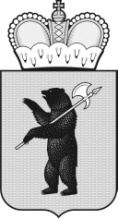 ЦЕНТРАЛЬНАЯ ТЕРРИТОРИАЛЬНАЯ ИЗБИРАТЕЛЬНАЯКОМИССИЯ ГОРОДА ПЕРЕСЛАВЛЯ-ЗАЛЕССКОГОР Е Ш Е Н И Е10 июня 2024 года                                                    			                            № 92/528г. Переславль-ЗалесскийЯрославской областиО  формах документов, представляемых кандидатами, избирательными объединениями в Центральную территориальную избирательную комиссию города Переславля-Залесского на повторных выборах  депутата  Переславль-Залесской городской Думы восьмого созыва по многомандатному избирательному округу №5В соответствии с подпунктом «л» пункта 4 статьи 20 Закона Ярославской области  от 02.06.2003 № 27-з «О выборах в органы государственной власти Ярославской области и органы местного самоуправления муниципальных образований Ярославской области» и на основании  Центральная территориальная избирательная комиссия города Переславля-Залесского РЕШИЛА:1. Утвердить:1.1. Форму списка кандидатов в депутаты Переславль-Залесской городской Думы восьмого созыва по  многомандатному избирательному округу № 5, выдвинутого избирательным объединением на повторных выборах депутата Переславль-Залесской городской Думы восьмого созыва по  многомандатному избирательному округу № 5 (приложение № 1).1.2. Формы заявлений кандидата о согласии баллотироваться на повторных выборах депутата Переславль-Залесской городской Думы восьмого созыва по  многомандатному избирательному округу № 5 с обязательством в случае избрания прекратить деятельность, несовместимую со статусом депутата Переславль-Залесской городской Думы (приложения №№ 2,5). 1.3. Форму представления избирательного объединения о назначении доверенного лица избирательного объединения (приложение № 3). 1.4. Форму заявления граждан о согласии быть доверенными лицами (приложение № 4).  1.5. Форму заявления о направлении информации (приложение №6).1.6. Формы сведений об изменениях в данных о кандидате, выдвинутом по многомандатному избирательному округу №5; заявления об отсутствии изменений в данных о кандидате, выдвинутом по многомандатному избирательному округу №5 (приложения №№7,8). 1.7. Форму протокола об итогах сбора подписей избирателей в поддержку выдвижения кандидата в депутаты Переславль-Залесской городской Думы восьмого созыва по  многомандатному избирательному округу № 5 на повторных выборах депутата  Переславль-Залесской городской Думы восьмого созыва по  многомандатному избирательному округу № 5 (приложение №9).1.8. Формы заявлений кандидатов, выдвинутых по многомандатному избирательному округу на повторных выборах депутата Переславль-Залесской городской Думы восьмого созыва по  многомандатному избирательному округу № 5 о назначении его уполномоченного представителя по финансовым вопросам (приложения №№10,11).1.9. Формы заявлений граждан о согласии быть уполномоченными представителями по финансовым вопросам (приложения №№12,13).1.10. Форму заявления кандидата, выдвинутого по многомандатному избирательному округу на повторных выборах депутата Переславль-Залесской городской Думы восьмого созыва по  многомандатному избирательному округу № 5 о назначении доверенных лиц (приложение №14).1.11. Формы заявлений граждан о согласии быть доверенными лицами кандидата, выдвинутого по многомандатному избирательному округу на повторных  выборах депутата Переславль-Залесской городской Думы восьмого созыва по  многомандатному избирательному округу № 5 (приложения №№15,16).1.12. Форму заявления кандидата об отказе от дальнейшего участия в  повторных выборах депутата  Переславль-Залесской городской Думы восьмого созыва по  многомандатному избирательному округу № 5 (приложение №17).2.  Признать утратившим силу решение  от 07.06.2023 № 66/455-7 «О перечне и формах документов, представляемых в избирательные комиссии избирательными объединениями и кандидатами на выборах депутатов Ярославской областной Думы восьмого созыва».3.   Разместить решение на странице территориальной избирательной комиссии официального сайта  Избирательной комиссии Ярославской области в информационно-телекоммуникационной сети Интернет.4.  Контроль за исполнением настоящего решения возложить на секретаря Центральной территориальной избирательной комиссии города Переславля-Залесского Суворову Юлию Эдуардовну.Председатель Центральной территориальной избирательной комиссии 	города Переславля-Залесского			                                                  Н.В. ТремзинаСекретарь Центральной территориальнойизбирательной комиссиигорода Переславля-Залесского				                                       Ю.Э. СувороваЗаявлениеЯ, ________________________________________________________________________________,(фамилия, имя, отчество кандидата)даю согласие баллотироваться кандидатом в депутаты Переславль-Залесской городской  Думы восьмого созыва по многомандатному избирательному округу №5 избирательному объединению _____________________________________________________________________________________(наименование избирательного объединения)на повторных выборах депутата Переславль-Залесской городской  Думы восьмого созыва по многомандатному избирательному округу №5.Обязуюсь в случае избрания прекратить деятельность, несовместимую со статусом депутата Переславль-Залесской городской  Думы.Подтверждаю, что я не являюсь депутатом Переславль-Залесской городской  Думы восьмого созыва, не давал(а) согласия другому избирательному объединению на выдвижение меня кандидатом по избирательному округу и не выдвигал(а) свою кандидатуру в порядке самовыдвижения на повторных выборах депутата Переславль-Залесской городской  Думы восьмого созыва по многомандатному избирательному округу №5.	О себе сообщаю следующие сведения: _________________________________________________________________________________	,адрес места жительства 	,(наименование субъекта Российской Федерации, района, города, иного населенного пункта, улицы, номер дома, корпуса, строения и т.п., квартиры)вид документа ______________________________________________________________	            (паспорт или документ, заменяющий паспорт гражданина Российской Федерации)данные документа, удостоверяющего личность, ___________________________________(серия, номер паспорта или документа, 
заменяющего паспорт гражданина Российской Федерации)выдан _____________________________________________________________(дата выдачи, наименование или код органа, выдавшего паспорт или документ, заменяющий паспорт гражданина Российской Федерации)________________________________________________________________,гражданство _____________________________________________________________________,профессиональное образование ______________________________________________________(сведения о профессиональном образовании (при наличии) с указанием  организации, осуществляющей образовательную деятельность, года ее окончания и реквизитов документа об образовании и о квалификации)_________________________________________________________________________________,основное место работы или службы, занимаемая должность / род занятий ___________________(основное место работы или службы, занимаемая должность (в случае отсутствия основного места работы или службы – род занятий)___________________________________________________________________________________,(сведения об исполнении обязанностей депутата на непостоянной основе и наименование соответствующего законодательного органа субъекта Российской Федерации, представительного органа муниципального образования, депутатом которого является кандидат)___________________________________________________________________________________,(сведения о судимости кандидата в случае, если у кандидата имелась или имеется судимость; если судимость снята или погашена, также сведения о дате снятия или погашения судимости)___________________________________________________________________________________,(сведения о том, что кандидат является иностранным агентом или кандидатом, аффилированным с иностранным агентом)__________________________________________________________________________________,(принадлежность к политической партии либо не более чем к одному общественному объединению, статус в данной политической партии, данном общественном объединении)__________________________________________________________________________________.(дата внесения подписи указывается кандидатом собственноручно)Примечания. 1. Заявление оформляется в машинописном виде, за исключением позиций, в отношении которых предусмотрено собственноручное указание.2. По желанию кандидата указывается принадлежность кандидата к выдвинувшей его политической партии либо не более чем к одному иному общественному объединению, зарегистрированному не позднее чем за один год до дня голосования в установленном законом порядке, и его статус в этой политической партии, этом общественном объединении при условии представления документа, подтверждающего указанные сведения и подписанного уполномоченным лицом политической партии, общественного объединения либо уполномоченным лицом соответствующего регионального отделения политической партии, общественного объединения.3. Данные о месте рождения и об адресе места жительства указываются в соответствии с паспортом или документом, заменяющим паспорт гражданина Российской Федерации.4. В строке «вид документа» указывается паспорт или один из документов, заменяющих паспорт гражданина Российской Федерации в соответствии с подпунктом 16 статьи 2 Федерального закона № 67-ФЗ.5. При отсутствии идентификационного номера налогоплательщика слова «ИНН -» не воспроизводятся.6. При отсутствии сведений о профессиональном образовании слова «профессиональное образование –» не воспроизводятся.При указании реквизитов документа об образовании и о квалификации указывается наименование документа, его серия и номер.7. Сведения о судимости кандидата - сведения о когда-либо имевшихся судимостях с указанием номера (номеров) и части (частей), пункта (пунктов), а также наименования (наименований) статьи (статей) Уголовного кодекса Российской Федерации, на основании которой (которых) был осужден кандидат, статьи (статей) Уголовного кодекса, принятого в соответствии с Основами уголовного законодательства Союза ССР и союзных республик, статьи (статей) закона иностранного государства, если кандидат был осужден в соответствии с указанными законодательными актами за деяния, признаваемые преступлением действующим Уголовным кодексом Российской Федерации (подпункт 58 статьи 2 Федерального закона № 67-ФЗ).Если судимость снята или погашена, сведения о судимости указываются после слов «имелась судимость -». Если судимость не снята и не погашена, сведения о судимости указываются после слов «имеется судимость -». В случае отсутствия судимости сведения об этом в заявлении о согласии баллотироваться не указываются. 8. Если кандидат является иностранным агентом, указывается «иностранный агент»; если является кандидатом, аффилированным с иностранным агентом, указывается «кандидат, аффилированный с иностранным агентом».Если кандидат не является иностранным агентом, кандидатом, аффилированным с иностранным агентом, сведения об этом в заявлении о согласии баллотироваться не указываются.Приложение №3к решению Центральной территориальной избирательной комиссии города Переславля-Залесскогоот 10.06.2024 №92/528 (рекомендуемая форма)В Центральную территориальную избирательную комиссию  города Переславля-Залесскогоот __________________________________                                                                                                                 (наименование избирательного объединения) ПредставлениеВ соответствии со статьей 55 Закона Ярославской области от 02.06.2003 № 27-з «О выборах в органы государственной власти Ярославской области и органы местного самоуправления муниципальных образований Ярославской области» просим зарегистрировать доверенных лиц   при проведении повторных выборов депутата Переславль-Залесской городской Думы  восьмого созыва по многомандатному избирательному округу № 5, назначенных избирательным объединением:____________________________________________________________________________(фамилия, имя, отчество)дата рождения ________ _______________ _____,                      (число)                   (месяц)                    (год)паспорт гражданина РФ _____________________________________________________                                    (серия, номер, дата выдачи и наименование органа, выдавшего документ)адрес места жительства __________________________________________________________         (наименование субъекта Российской Федерации, район, город, иной населенный пункт,__________________________________________________________________________________улица, номер дома, квартиры) основное место работы ________________________________________________________________________________ (наименование основного места работы или службы, должность, при их отсутствии – род занятий)контактный телефон _____________________________________________________________________________________________________________________________________(фамилия, имя, отчество) М.П.Приложение № 4к решению Центральной территориальной избирательной комиссии города Переславля-Залесскогоот 10.06.2024 №92/528(рекомендуемая форма)В Центральную территориальную избирательную комиссию города Переславля-Залесского ЗаявлениеЯ, ____________________________________________________________________,(фамилия, имя, отчество)даю согласие быть доверенным лицом избирательного объединения _____________________________________________________________________________(указывается наименование избирательного объединения)при проведении  повторных выборов депутата Переславль-Залесской городской Думы  восьмого созыва по многомандатному избирательному округу № 5.Сведения о себе:Ограничения для назначения меня доверенным лицом отсутствуют. (подпись)(дата)Примечания. 1. Указанный список заверяется подписью лица, уполномоченного на то уставом политической партии или решением уполномоченного органа избирательного объединения, и печатью избирательного объединения.Приложение №5к решению Центральной территориальной избирательной комиссии города Переславля-Залесскогоот 10.06.2024 №92/528(обязательная форма)В  Центральную территориальную избирательную комиссию  города Переславля-Залесского Заявление Я, _____________________________________________________________________________,(фамилия, имя, отчество кандидата)даю согласие баллотироваться кандидатом в депутаты Переславль-Залесской городской Думы  восьмого созыва по многомандатному избирательному округу № 5 в порядке самовыдвижения на повторных выборах депутата Переславль-Залесской городской Думы  восьмого созыва по многомандатному избирательному округу № 5.Обязуюсь в случае избрания прекратить деятельность, несовместимую со статусом депутата  Переславль-Залесской городской Думы.  Подтверждаю, что я не являюсь депутатом Переславль-Залесской городской Думы  восьмого созыва , я не давал(а) согласия какому-либо избирательному объединению на выдвижение меня кандидатом по избирательному округу на  повторных выборах депутата  Переславль-Залесской городской Думы  восьмого созыва по многомандатному избирательному округу № 5.	О себе сообщаю следующие сведения: 	,адрес места жительства 	,(наименование субъекта Российской Федерации, района, города, иного населенного пункта, 
улицы, номер дома, корпуса, строения и т.п., квартиры)вид документа ______________________________________________________________	        (паспорт или документ, заменяющий паспорт гражданина Российской Федерации)данные документа, удостоверяющего личность, _________________________(серия, номер паспорта или документа, 
заменяющего паспорт гражданина Российской Федерации)выдан _____________________________________________________________(дата выдачи, наименование или код органа, выдавшего паспорт или документ, заменяющий паспорт гражданина Российской Федерации)________________________________________________________________,гражданство ______________________________________________________,профессиональное образование _______________________________________(сведения о профессиональном образовании (при наличии) с указаниеморганизации, осуществляющей образовательную деятельность, года ее окончания и реквизитов документа об образовании и о квалификации)__________________________________________________________________,основное место работы или службы, занимаемая должность / род занятий (основное место работы или службы, занимаемая должность (в случае отсутствия основного места работы или службы – род занятий)__________________________________________________________________,(сведения об исполнении обязанностей депутата на непостоянной основе и наименование соответствующего законодательного органа субъекта Российской Федерации, представительного органа муниципального образования, депутатом которого является кандидат)__________________________________________________________________,(сведения о судимости кандидата в случае, если у кандидата имелась или имеется судимость; если судимость снята или погашена, также сведения о дате снятия или погашения судимости)__________________________________________________________________,(сведения о том, что кандидат является иностранным агентом или кандидатом, аффилированным с иностранным агентом)__________________________________________________________________,(принадлежность к политической партии либо не более чем к одному общественному объединению,статус в данной политической партии, данном общественном объединении)__________________________________________________________________.(дата внесения подписи указывается кандидатом собственноручно)Примечания. 1. Заявление оформляется в машинописном виде, за исключением позиций, в отношении которых предусмотрено собственноручное указание.2. По желанию кандидата указывается принадлежность кандидата к выдвинувшей его политической партии либо не более чем к одному иному общественному объединению, зарегистрированному не позднее чем за один год до дня голосования в установленном законом порядке, и его статус в этой политической партии, этом общественном объединении при условии представления документа, подтверждающего указанные сведения и подписанного уполномоченным лицом политической партии, общественного объединения либо уполномоченным лицом соответствующего регионального отделения политической партии, общественного объединения.3. Данные о месте рождения и об адресе места жительства указываются в соответствии с паспортом или документом, заменяющим паспорт гражданина Российской Федерации.4. В строке «вид документа» указывается паспорт или один из документов, заменяющих паспорт гражданина Российской Федерации в соответствии с подпунктом 16 статьи 2 Федерального закона № 67-ФЗ.5. При отсутствии идентификационного номера налогоплательщика слова «ИНН -» не воспроизводятся.6. При отсутствии сведений о профессиональном образовании слова «профессиональное образование –» не воспроизводятся.При указании реквизитов документа об образовании и о квалификации указывается наименование документа, его серия и номер.7. Сведения о судимости кандидата - сведения о когда-либо имевшихся судимостях с указанием номера (номеров) и части (частей), пункта (пунктов), а также наименования (наименований) статьи (статей) Уголовного кодекса Российской Федерации, на основании которой (которых) был осужден кандидат, статьи (статей) Уголовного кодекса, принятого в соответствии с Основами уголовного законодательства Союза ССР и союзных республик, статьи (статей) закона иностранного государства, если кандидат был осужден в соответствии с указанными законодательными актами за деяния, признаваемые преступлением действующим Уголовным кодексом Российской Федерации (подпункт 58 статьи 2 Федерального закона № 67-ФЗ).Если судимость снята или погашена, сведения о судимости указываются после слов «имелась судимость -». Если судимость не снята и не погашена, сведения о судимости указываются после слов «имеется судимость -». В случае отсутствия судимости сведения об этом в заявлении о согласии баллотироваться не указываются. 8. Если кандидат является иностранным агентом, указывается «иностранный агент»; если является кандидатом, аффилированным с иностранным агентом, указывается «кандидат, аффилированный с иностранным агентом».Если кандидат не является иностранным агентом, кандидатом, аффилированным с иностранным агентом, сведения об этом в заявлении о согласии баллотироваться не указываются.В  Центральную территориальную избирательную комиссию  города Переславля-Залесского ЗАЯВЛЕНИЕВ целях своевременного получения копий документов, уведомлений, извещений от окружной избирательной комиссии я, кандидат в депутаты Переславль-Залесской городской Думы  восьмого созыва по многомандатному избирательному округу № 5 на повторных  выборах депутата в депутаты Переславль-Залесской городской Думы  восьмого созыва по многомандатному избирательному округу № 5, прошу направлять мне информацию, предусмотренную Законом Ярославской области от 02.06.2003 № 27-з «О выборах в органы государственной власти Ярославской области и органы местного самоуправления муниципальных образований Ярославской области» для моего информирования, по телефону ____________________________________________ (звонки, сообщения с использованием мессенджера _______________________ и (или) на адрес электронной почты____________________________________.).Приложение №7к решению Центральной территориальной избирательной комиссии города Переславля-Залесскогоот 10.06.2024 №92/528(рекомендуемая форма)В  Центральную территориальную избирательную комиссию  города Переславля-Залесского СВЕДЕНИЯоб изменениях в данных о кандидате, выдвинутом помногомандатному избирательному округу №5Я, ____________________________________________________________________,(фамилия, имя, отчество кандидата)в соответствии с пунктом 1 статьи 50 Закона Ярославской области от 02.06.2003 № 27-з «О выборах в органы государственной власти Ярославкой области и органы местного самоуправления муниципальных образований Ярославской области» уведомляю о следующих изменениях в сведениях, ранее представленных в соответствии с пунктом 2, 2.1, 2.2 статьи 44 Закона Ярославской области от 02.06.2003 № 27-з «О выборах в органы государственной власти Ярославкой области и органы местного самоуправления муниципальных образований Ярославской области»:…Приложения: на _______ листахВ  Центральную территориальную избирательную комиссию  города Переславля-Залесского ЗАЯВЛЕНИЕоб отсутствии изменений в данных о кандидате, выдвинутом помногомандатному избирательному округу №5Я, ____________________________________________________________________,(фамилия, имя, отчество кандидата)в соответствии с пунктом 1 статьи 50 Закона Ярославской области от 02.06.2003 № 27-з «О выборах в органы государственной власти Ярославкой области и органы местного самоуправления муниципальных образований Ярославской области» уведомляю об отсутствии изменений в сведениях, ранее представленных в соответствии с пунктами 2,2.1.,2.2. статьи 44 Закона Ярославской области от 02.06.2003 № 27-з «О выборах в органы государственной власти Ярославкой области и органы местного самоуправления муниципальных образований Ярославской области».Приложение № 9к решению Центральной территориальной избирательной комиссии города Переславля-Залесскогоот 10.06.2024 №92/528 (обязательная форма)В  Центральную территориальную избирательную комиссию  города Переславля-Залесского ПРОТОКОЛоб итогах сбора подписей избирателей в поддержку выдвижения __________________________________________ /самовыдвижения(наименование избирательного объединения)кандидата в депутаты Переславль-Залесской городской Думы  восьмого созыва по многомандатному избирательному округу № 5 на повторных выборах депутата Переславль-Залесской городской Думы  восьмого созыва по многомандатному избирательному округу № 5 _______________________________________________________________(фамилия, имя, отчество кандидата)Приложение: настоящий протокол в машиночитаемом виде на электронном носителе  (USB Flash Drive).Примечания. 1. Протокол представляется на бумажном носителе и в машиночитаемом виде (файл в формате .doc или .rtf с именем Protokol). При заполнении таблицы не следует   объединять или разделять ее графы.2. В итоговой строке таблицы указываются соответственно: общее количество папок, листов, подписей (кроме исключенных (вычеркнутых)).3. Протокол набирается шрифтом «Times New Roman», размер шрифта – не менее 12.Приложение № 10к решению Центральной территориальной избирательной комиссии города Переславля-Залесскогоот 10.06.2024 №92/528(рекомендуемая форма)В  Центральную территориальную избирательную комиссию города Переславля-Залесского Заявление
кандидата о назначении уполномоченного представителя по финансовым вопросамЯ, ________________________________________________________________________,(фамилия, имя, отчество кандидата, дата рождения)выдвинутый __________________________________________________________________(наименование избирательного объединения)по ___________________________________________________________________________(наименование и номер одномандатного избирательного округа)на повторных выборах депутата Переславль-Залесской городской Думы  восьмого созыва по многомандатному избирательному округу №5, назначаю своим уполномоченным представителем по финансовым вопросам:Приложение № 11к решению Центральной территориальной избирательной комиссии города Переславля-Залесскогоот 10.06.2024 №92/528(рекомендуемая форма)В  Центральную территориальную избирательную комиссию  города Переславля-Залесского Заявлениекандидата о назначении уполномоченного представителя по финансовым вопросамЯ, ________________________________________________________________________,(фамилия, имя, отчество кандидата, дата рождения)выдвинутый в порядке самовыдвижения по _______________________________________                                                                                                         (наименование и номер одномандатного избирательного округа)на  повторных выборах депутата Переславль-Залесской городской Думы  восьмого созыва по многомандатному избирательному округу №5, назначаю своим уполномоченным представителем по финансовым вопросам:Приложение № 12к решению Центральной территориальной избирательной комиссии города Переславля-Залесскогоот 10.06.2024 №92/528(обязательная форма)В  Центральную территориальную избирательную комиссию   города Переславля-Залесского ЗаявлениеЯ, __________________________________________________________________,(фамилия, имя, отчество)даю согласие быть уполномоченным представителем по финансовым вопросам кандидата, выдвинутого избирательным объединением _______________________________________                                                                                                        (указывается наименование избирательного объединения)по  многомандатному избирательному округу № 5 при проведении повторных выборов депутата Переславль-Залесской городской Думы  восьмого созыва по многомандатному избирательному округу №5.Сведения о кандидате, чьим уполномоченным представителем по финансовым вопросам я даю согласие быть: ________________________________________________.(фамилия, имя, отчество кандидата, дата рождения)Сведения о себе:Ограничения на назначение меня уполномоченным представителем по финансовым вопросам кандидата отсутствуют._________________________________ (подпись)_________________________________(дата)Приложение № 13к решению Центральной территориальной избирательной комиссии города Переславля-Залесскогоот 10.06.2024 №92/528(обязательная форма)В  Центральную территориальную избирательную комиссию  города Переславля-Залесского ЗаявлениеЯ, __________________________________________________________________,(фамилия, имя, отчество)даю согласие быть уполномоченным представителем по финансовым вопросам кандидата, выдвинутого в порядке самовыдвижения по многомандатному избирательному округу 
№ 5 при проведении повторных выборов депутата Переславль-Залесской городской Думы  восьмого созыва по многомандатному избирательному округу №5.Сведения о кандидате, чьим уполномоченным представителем по финансовым вопросам я даю согласие быть: ________________________________________________.(фамилия, имя, отчество кандидата, дата рождения)Сведения о себе:Ограничения на назначение меня уполномоченным представителем по финансовым вопросам кандидата отсутствуют._________________________________ (подпись)_________________________________(дата)Приложение № 14к решению Центральной территориальной избирательной комиссии города Переславля-Залесскогоот 10.06.2024 №92/528 (рекомендуемая форма)В  Центральную территориальную избирательную комиссию  города Переславля-Залесского от кандидата __________________________________                                                                                          (фамилия, имя, отчество) ЗаявлениеВ соответствии со статьей 55 Закона Ярославской области от 02.06.2003 № 27-з «О выборах в органы государственной власти Ярославской области и органы местного самоуправления муниципальных образований Ярославской области» прошу зарегистрировать назначенных мною при проведении  повторных выборов депутата Переславль-Залесской городской Думы  восьмого созыва по многомандатному избирательному округу №5 доверенных лиц:1._______________________________________________________________________(фамилия, имя, отчество)дата рождения ________ _______________ _____,                                                  (число)                   (месяц)                    (год)паспорт гражданина РФ _____________________________________________________                                    (серия, номер, дата выдачи и наименование органа, выдавшего документ)адрес места жительства __________________________________________________________(наименование субъекта Российской Федерации, район, город, иной населенный пункт,_______________________________________________________________________________________________________улица, номер дома, квартиры) основное место работы _____________________________________________________                                                                                                                        (наименование основного____________________________________________________________________________________места работы или службы, должность, при их отсутствии – род занятий)контактный телефон ________________________________________________________2. _______________________________________________________________________(фамилия, имя, отчество)Приложение №15к решению Центральной территориальной избирательной комиссии города Переславля-Залесскогоот 10.06.2024 №92/528(рекомендуемая форма)В  Центральную территориальную избирательную комиссию  города Переславля-Залесского ЗаявлениеЯ, __________________________________________________________________,                                                               (фамилия, имя, отчество)даю согласие быть доверенным лицом кандидата, выдвинутого избирательным объединением ________________________________________________________________(указывается наименование избирательного объединения)по  многомандатному избирательному округу №5, при проведении повторных выборов депутата Переславль-Залесской городской Думы  восьмого созыва по многомандатному избирательному округу №5.Сведения о кандидате, доверенным лицом которого я даю согласие быть: _____________________________________________________________________________________________(фамилия, имя, отчество кандидата, дата рождения)Сведения о себе:Ограничения для назначения меня доверенным лицом отсутствуют.Приложение № 16к решению Центральной территориальной избирательной комиссии города Переславля-Залесскогоот 10.06.2024 №92/528(рекомендуемая форма)В  Центральную территориальную избирательную комиссию  города Переславля-Залесского ЗаявлениеЯ, __________________________________________________________________,                                                                           (фамилия, имя, отчество)даю согласие быть доверенным лицом кандидата, выдвинутого в порядке самовыдвижения по многомандатному избирательному округу № 5, при проведении повторных выборов депутата Переславль-Залесской городской Думы  восьмого созыва по многомандатному избирательному округу №5.Сведения о кандидате, доверенным лицом которого я даю согласие быть: _____________________________________________________________________________________________(фамилия, имя, отчество кандидата, дата рождения)Сведения о себе:Ограничения для назначения меня доверенным лицом отсутствуют.Приложение № 17к решению Центральной территориальной избирательной комиссии города Переславля-Залесскогоот 10.06.2024 №92/528(рекомендуемая форма)В  Центральную территориальную избирательную комиссию  города Переславля-Залесского от кандидата в депутатыПереславль-Залесской городской Думы восьмого созыва_____________________________________________________________________(фамилия, имя, отчество кандидата в родительном падеже)ЗаявлениеВ соответствии с пунктом 14 статьи 50 Закона Ярославской области от 02.06.2003 № 27-з «О выборах в органы государственной власти Ярославской области и органы местного самоуправления муниципальных образований Ярославской области» я, __________________________________________________________________,(фамилия, имя, отчество кандидата)кандидат в депутаты Переславль-Залесской городской Думы  восьмого созыва по многомандатному избирательному округу №5, снимаю свою кандидатуру и отказываюсь от участия в дополнительных выборах депутата Переславль-Залесской городской Думы  восьмого созыва по многомандатному избирательному округу №5      _________________________________________________________________(при наличии указать вынуждающие к тому обстоятельства)____________________________________________________________________________________________________________________________________Приложение № 1к решению Центральной территориальной избирательной комиссии города Переславля-Залесскогоот 10.06.2024 №92/528 (обязательная форма)                                 Приложение к решению _____________________                                              (наименование органа ______________________________________________________                                                          избирательного объединения)                                 от «____» _____________ 2024  годаСПИСОКкандидатов в депутаты  Переславль-Залесской городской  Думы восьмого созыва по многомандатному избирательному округу №5, выдвинутого избирательным объединением____________________________________________________________________________________________________________________________________(наименование избирательного объединения)на повторных выборах депутата Переславль-Залесской городской  Думы восьмого созыва   по многомандатному избирательному округу №5Многомандатный избирательный округ № 5_____________________________________________________________________________(фамилия, имя, отчество кандидата)дата рождения ____ _______________, место рождения _____________________________                             (число) (месяц) (год)     	         (заполняется по паспорту)	 _____________________________________________________________________________, адрес места жительства _____________________________________________________________________________                                   (наименование субъекта Российской Федерации, район, город, _____________________________________________________________________________
         	 иной населенный пункт, улица, номер дома, квартиры) вид документа ______________________________________________________________,(паспорт или документ, заменяющий паспорт гражданина Российской Федерации)данные документа, удостоверяющего личность, ___________________________________(серия, номер паспорта или документа, 
заменяющего паспорт гражданина Российской Федерации)выдан _______________________________________________________________________(дата выдачи, наименование или код органа, выдавшего паспорт или документ, заменяющий паспорт гражданина 
Российской Федерации)_____________________________________________________________________________.________________________________	________________	    _______________(наименование должности лица (лиц), заверяющего (их) список) 	                              (подпись)		(инициалы, фамилия)М.П.политической партииПриложение № 2к решению Центральной территориальной избирательной комиссии города Переславля-Залесскогоот 10.06.2024 №92/528 (обязательная форма)В Центральную территориальную избирательную комиссию  города Переславля-Залесскогодата рождения года, место рождения (число)(месяц)ИНН –, СНИЛС –, СНИЛС –,               (идентификационный номер налогоплательщика            (при наличии))                (идентификационный номер налогоплательщика            (при наличии))                (идентификационный номер налогоплательщика            (при наличии)) (страховой номер индивидуального лицевого счета)(страховой номер индивидуального лицевого счета)(страховой номер индивидуального лицевого счета)(подпись собственноручно)(фамилия, имя, отчество указываются кандидатом собственноручно)Руководитель уполномоченного органа избирательного объединения (подпись)(дата)(инициалы, фамилия) дата рождения – дата рождения – дата рождения – дата рождения –года,         (число)         (число)         (число)         (число)         (число)         (число)         (число)(месяц)(месяц)(месяц)(месяц) вид документа – вид документа – вид документа – вид документа –,(паспорт или документ, заменяющий паспорт гражданина Российской Федерации)(паспорт или документ, заменяющий паспорт гражданина Российской Федерации)(паспорт или документ, заменяющий паспорт гражданина Российской Федерации)(паспорт или документ, заменяющий паспорт гражданина Российской Федерации)(паспорт или документ, заменяющий паспорт гражданина Российской Федерации)(паспорт или документ, заменяющий паспорт гражданина Российской Федерации)(паспорт или документ, заменяющий паспорт гражданина Российской Федерации)(паспорт или документ, заменяющий паспорт гражданина Российской Федерации)(паспорт или документ, заменяющий паспорт гражданина Российской Федерации)(паспорт или документ, заменяющий паспорт гражданина Российской Федерации)(паспорт или документ, заменяющий паспорт гражданина Российской Федерации)(паспорт или документ, заменяющий паспорт гражданина Российской Федерации)(паспорт или документ, заменяющий паспорт гражданина Российской Федерации)(паспорт или документ, заменяющий паспорт гражданина Российской Федерации)(паспорт или документ, заменяющий паспорт гражданина Российской Федерации)(паспорт или документ, заменяющий паспорт гражданина Российской Федерации)(паспорт или документ, заменяющий паспорт гражданина Российской Федерации)(паспорт или документ, заменяющий паспорт гражданина Российской Федерации)(паспорт или документ, заменяющий паспорт гражданина Российской Федерации)(паспорт или документ, заменяющий паспорт гражданина Российской Федерации)(паспорт или документ, заменяющий паспорт гражданина Российской Федерации)данные документа, удостоверяющего личность, –данные документа, удостоверяющего личность, –данные документа, удостоверяющего личность, –данные документа, удостоверяющего личность, –данные документа, удостоверяющего личность, –данные документа, удостоверяющего личность, –данные документа, удостоверяющего личность, –данные документа, удостоверяющего личность, –данные документа, удостоверяющего личность, –данные документа, удостоверяющего личность, –данные документа, удостоверяющего личность, –данные документа, удостоверяющего личность, –данные документа, удостоверяющего личность, –данные документа, удостоверяющего личность, –данные документа, удостоверяющего личность, –(серия, номер паспорта или документа, заменяющего паспорт гражданина Российской Федерации)(серия, номер паспорта или документа, заменяющего паспорт гражданина Российской Федерации)(серия, номер паспорта или документа, заменяющего паспорт гражданина Российской Федерации)(серия, номер паспорта или документа, заменяющего паспорт гражданина Российской Федерации)(серия, номер паспорта или документа, заменяющего паспорт гражданина Российской Федерации)(серия, номер паспорта или документа, заменяющего паспорт гражданина Российской Федерации)(серия, номер паспорта или документа, заменяющего паспорт гражданина Российской Федерации)(серия, номер паспорта или документа, заменяющего паспорт гражданина Российской Федерации)выдан –выдан –.(дата выдачи паспорта или документа, заменяющего паспорт гражданина Российской Федерации)(дата выдачи паспорта или документа, заменяющего паспорт гражданина Российской Федерации)(дата выдачи паспорта или документа, заменяющего паспорт гражданина Российской Федерации)(дата выдачи паспорта или документа, заменяющего паспорт гражданина Российской Федерации)(дата выдачи паспорта или документа, заменяющего паспорт гражданина Российской Федерации)(дата выдачи паспорта или документа, заменяющего паспорт гражданина Российской Федерации)(дата выдачи паспорта или документа, заменяющего паспорт гражданина Российской Федерации)(дата выдачи паспорта или документа, заменяющего паспорт гражданина Российской Федерации)(дата выдачи паспорта или документа, заменяющего паспорт гражданина Российской Федерации)(дата выдачи паспорта или документа, заменяющего паспорт гражданина Российской Федерации)(дата выдачи паспорта или документа, заменяющего паспорт гражданина Российской Федерации)(дата выдачи паспорта или документа, заменяющего паспорт гражданина Российской Федерации)(дата выдачи паспорта или документа, заменяющего паспорт гражданина Российской Федерации)(дата выдачи паспорта или документа, заменяющего паспорт гражданина Российской Федерации)(дата выдачи паспорта или документа, заменяющего паспорт гражданина Российской Федерации)(дата выдачи паспорта или документа, заменяющего паспорт гражданина Российской Федерации)(дата выдачи паспорта или документа, заменяющего паспорт гражданина Российской Федерации)(дата выдачи паспорта или документа, заменяющего паспорт гражданина Российской Федерации)(дата выдачи паспорта или документа, заменяющего паспорт гражданина Российской Федерации)(дата выдачи паспорта или документа, заменяющего паспорт гражданина Российской Федерации)(дата выдачи паспорта или документа, заменяющего паспорт гражданина Российской Федерации)основное место работы или службы, занимаемая должность / род занятий –основное место работы или службы, занимаемая должность / род занятий –основное место работы или службы, занимаемая должность / род занятий –основное место работы или службы, занимаемая должность / род занятий –основное место работы или службы, занимаемая должность / род занятий –основное место работы или службы, занимаемая должность / род занятий –основное место работы или службы, занимаемая должность / род занятий –основное место работы или службы, занимаемая должность / род занятий –основное место работы или службы, занимаемая должность / род занятий –основное место работы или службы, занимаемая должность / род занятий –основное место работы или службы, занимаемая должность / род занятий –основное место работы или службы, занимаемая должность / род занятий –основное место работы или службы, занимаемая должность / род занятий –основное место работы или службы, занимаемая должность / род занятий –основное место работы или службы, занимаемая должность / род занятий –основное место работы или службы, занимаемая должность / род занятий –основное место работы или службы, занимаемая должность / род занятий –основное место работы или службы, занимаемая должность / род занятий –основное место работы или службы, занимаемая должность / род занятий –основное место работы или службы, занимаемая должность / род занятий –,(наименование основного места работы или службы, должность, при их отсутствии – род занятий)(наименование основного места работы или службы, должность, при их отсутствии – род занятий)(наименование основного места работы или службы, должность, при их отсутствии – род занятий)(наименование основного места работы или службы, должность, при их отсутствии – род занятий)(наименование основного места работы или службы, должность, при их отсутствии – род занятий)(наименование основного места работы или службы, должность, при их отсутствии – род занятий)(наименование основного места работы или службы, должность, при их отсутствии – род занятий)(наименование основного места работы или службы, должность, при их отсутствии – род занятий)(наименование основного места работы или службы, должность, при их отсутствии – род занятий)(наименование основного места работы или службы, должность, при их отсутствии – род занятий)(наименование основного места работы или службы, должность, при их отсутствии – род занятий)(наименование основного места работы или службы, должность, при их отсутствии – род занятий)(наименование основного места работы или службы, должность, при их отсутствии – род занятий)(наименование основного места работы или службы, должность, при их отсутствии – род занятий)(наименование основного места работы или службы, должность, при их отсутствии – род занятий)(наименование основного места работы или службы, должность, при их отсутствии – род занятий)(наименование основного места работы или службы, должность, при их отсутствии – род занятий)(наименование основного места работы или службы, должность, при их отсутствии – род занятий)(наименование основного места работы или службы, должность, при их отсутствии – род занятий)(наименование основного места работы или службы, должность, при их отсутствии – род занятий)(наименование основного места работы или службы, должность, при их отсутствии – род занятий)адрес места жительства –адрес места жительства –адрес места жительства –адрес места жительства –адрес места жительства –адрес места жительства –(наименование субъекта Российской Федерации, района, города, иного населенного(наименование субъекта Российской Федерации, района, города, иного населенного(наименование субъекта Российской Федерации, района, города, иного населенного(наименование субъекта Российской Федерации, района, города, иного населенного(наименование субъекта Российской Федерации, района, города, иного населенного(наименование субъекта Российской Федерации, района, города, иного населенного(наименование субъекта Российской Федерации, района, города, иного населенного(наименование субъекта Российской Федерации, района, города, иного населенного(наименование субъекта Российской Федерации, района, города, иного населенного(наименование субъекта Российской Федерации, района, города, иного населенного(наименование субъекта Российской Федерации, района, города, иного населенного(наименование субъекта Российской Федерации, района, города, иного населенного(наименование субъекта Российской Федерации, района, города, иного населенногопункта, улицы, номер дома, корпуса, строения и т.п., квартиры)пункта, улицы, номер дома, корпуса, строения и т.п., квартиры)пункта, улицы, номер дома, корпуса, строения и т.п., квартиры)пункта, улицы, номер дома, корпуса, строения и т.п., квартиры)пункта, улицы, номер дома, корпуса, строения и т.п., квартиры)пункта, улицы, номер дома, корпуса, строения и т.п., квартиры)пункта, улицы, номер дома, корпуса, строения и т.п., квартиры)пункта, улицы, номер дома, корпуса, строения и т.п., квартиры)пункта, улицы, номер дома, корпуса, строения и т.п., квартиры)пункта, улицы, номер дома, корпуса, строения и т.п., квартиры)пункта, улицы, номер дома, корпуса, строения и т.п., квартиры)пункта, улицы, номер дома, корпуса, строения и т.п., квартиры)пункта, улицы, номер дома, корпуса, строения и т.п., квартиры)пункта, улицы, номер дома, корпуса, строения и т.п., квартиры)пункта, улицы, номер дома, корпуса, строения и т.п., квартиры)пункта, улицы, номер дома, корпуса, строения и т.п., квартиры)пункта, улицы, номер дома, корпуса, строения и т.п., квартиры)пункта, улицы, номер дома, корпуса, строения и т.п., квартиры)пункта, улицы, номер дома, корпуса, строения и т.п., квартиры)пункта, улицы, номер дома, корпуса, строения и т.п., квартиры)пункта, улицы, номер дома, корпуса, строения и т.п., квартиры)дата рождения года, место рождения (число)(месяц)ИНН –, СНИЛС –, СНИЛС –,               (идентификационный номер налогоплательщика (при наличии))                (идентификационный номер налогоплательщика (при наличии))                (идентификационный номер налогоплательщика (при наличии)) (страховой номер индивидуального лицевого счета)(страховой номер индивидуального лицевого счета)(страховой номер индивидуального лицевого счета)(подпись собственноручно)(фамилия, имя, отчество указываются кандидатом собственноручно)Приложение № 6к решению Центральной территориальной избирательной комиссии города Переславля-Залесскогоот 10.06.2024 №92/528(рекомендуемая форма)(подпись)(инициалы, фамилия)(дата)1. Сведения «________________» следует изменить на «_________________»или дополнить «________________».Причина внесения изменений _______________________________________________.(подпись)(инициалы, фамилия)(дата)Приложение № 8к решению Центральной территориальной избирательной комиссии города Переславля-Залесскогоот 10.06.2024 №92/528(рекомендуемая форма)(подпись)(инициалы, фамилия)(дата)№п/пНомер папкиКоличество подписныхлистовЗаявленное количество подписей1234ИтогоКандидат
______________________                     _______________________________________         (подпись)                                 (инициалы,  фамилия)Дата_________________________________, дата рождения –, дата рождения –, дата рождения –года,года,года,года,(фамилия, имя, отчество)(фамилия, имя, отчество)(фамилия, имя, отчество)(фамилия, имя, отчество)(фамилия, имя, отчество)(число)(число)(число)(месяц)объем полномочий –объем полномочий –объем полномочий –объем полномочий –объем полномочий –объем полномочий –,,,,(указывается объем полномочий согласно доверенности, удостоверенной нотариально)(указывается объем полномочий согласно доверенности, удостоверенной нотариально)(указывается объем полномочий согласно доверенности, удостоверенной нотариально)(указывается объем полномочий согласно доверенности, удостоверенной нотариально)(указывается объем полномочий согласно доверенности, удостоверенной нотариально)(указывается объем полномочий согласно доверенности, удостоверенной нотариально)(указывается объем полномочий согласно доверенности, удостоверенной нотариально)(указывается объем полномочий согласно доверенности, удостоверенной нотариально)(указывается объем полномочий согласно доверенности, удостоверенной нотариально)(указывается объем полномочий согласно доверенности, удостоверенной нотариально)(указывается объем полномочий согласно доверенности, удостоверенной нотариально)(указывается объем полномочий согласно доверенности, удостоверенной нотариально)вид документа –вид документа –вид документа –вид документа –вид документа –,(паспорт или документ, заменяющий паспорт гражданина Российской Федерации)(паспорт или документ, заменяющий паспорт гражданина Российской Федерации)(паспорт или документ, заменяющий паспорт гражданина Российской Федерации)(паспорт или документ, заменяющий паспорт гражданина Российской Федерации)(паспорт или документ, заменяющий паспорт гражданина Российской Федерации)(паспорт или документ, заменяющий паспорт гражданина Российской Федерации)(паспорт или документ, заменяющий паспорт гражданина Российской Федерации)(паспорт или документ, заменяющий паспорт гражданина Российской Федерации)(паспорт или документ, заменяющий паспорт гражданина Российской Федерации)(паспорт или документ, заменяющий паспорт гражданина Российской Федерации)(паспорт или документ, заменяющий паспорт гражданина Российской Федерации)(паспорт или документ, заменяющий паспорт гражданина Российской Федерации)(паспорт или документ, заменяющий паспорт гражданина Российской Федерации)(паспорт или документ, заменяющий паспорт гражданина Российской Федерации)(паспорт или документ, заменяющий паспорт гражданина Российской Федерации)(паспорт или документ, заменяющий паспорт гражданина Российской Федерации)(паспорт или документ, заменяющий паспорт гражданина Российской Федерации)(паспорт или документ, заменяющий паспорт гражданина Российской Федерации)(паспорт или документ, заменяющий паспорт гражданина Российской Федерации)(паспорт или документ, заменяющий паспорт гражданина Российской Федерации)(паспорт или документ, заменяющий паспорт гражданина Российской Федерации)данные документа, удостоверяющего личность, –данные документа, удостоверяющего личность, –данные документа, удостоверяющего личность, –данные документа, удостоверяющего личность, –данные документа, удостоверяющего личность, –данные документа, удостоверяющего личность, –данные документа, удостоверяющего личность, –данные документа, удостоверяющего личность, –данные документа, удостоверяющего личность, –данные документа, удостоверяющего личность, –данные документа, удостоверяющего личность, –данные документа, удостоверяющего личность, –данные документа, удостоверяющего личность, –данные документа, удостоверяющего личность, –,(серия, номер паспорта или документа, 
заменяющего паспорт гражданина Российской Федерации)(серия, номер паспорта или документа, 
заменяющего паспорт гражданина Российской Федерации)(серия, номер паспорта или документа, 
заменяющего паспорт гражданина Российской Федерации)(серия, номер паспорта или документа, 
заменяющего паспорт гражданина Российской Федерации)(серия, номер паспорта или документа, 
заменяющего паспорт гражданина Российской Федерации)(серия, номер паспорта или документа, 
заменяющего паспорт гражданина Российской Федерации)(серия, номер паспорта или документа, 
заменяющего паспорт гражданина Российской Федерации)(серия, номер паспорта или документа, 
заменяющего паспорт гражданина Российской Федерации)(серия, номер паспорта или документа, 
заменяющего паспорт гражданина Российской Федерации)(серия, номер паспорта или документа, 
заменяющего паспорт гражданина Российской Федерации)(серия, номер паспорта или документа, 
заменяющего паспорт гражданина Российской Федерации)(серия, номер паспорта или документа, 
заменяющего паспорт гражданина Российской Федерации)выдан –выдан –выдан –выдан –,(дата выдачи паспорта или документа, заменяющего паспорт гражданина Российской Федерации)(дата выдачи паспорта или документа, заменяющего паспорт гражданина Российской Федерации)(дата выдачи паспорта или документа, заменяющего паспорт гражданина Российской Федерации)(дата выдачи паспорта или документа, заменяющего паспорт гражданина Российской Федерации)(дата выдачи паспорта или документа, заменяющего паспорт гражданина Российской Федерации)(дата выдачи паспорта или документа, заменяющего паспорт гражданина Российской Федерации)(дата выдачи паспорта или документа, заменяющего паспорт гражданина Российской Федерации)(дата выдачи паспорта или документа, заменяющего паспорт гражданина Российской Федерации)(дата выдачи паспорта или документа, заменяющего паспорт гражданина Российской Федерации)(дата выдачи паспорта или документа, заменяющего паспорт гражданина Российской Федерации)(дата выдачи паспорта или документа, заменяющего паспорт гражданина Российской Федерации)(дата выдачи паспорта или документа, заменяющего паспорт гражданина Российской Федерации)(дата выдачи паспорта или документа, заменяющего паспорт гражданина Российской Федерации)(дата выдачи паспорта или документа, заменяющего паспорт гражданина Российской Федерации)(дата выдачи паспорта или документа, заменяющего паспорт гражданина Российской Федерации)(дата выдачи паспорта или документа, заменяющего паспорт гражданина Российской Федерации)(дата выдачи паспорта или документа, заменяющего паспорт гражданина Российской Федерации)(дата выдачи паспорта или документа, заменяющего паспорт гражданина Российской Федерации)(дата выдачи паспорта или документа, заменяющего паспорт гражданина Российской Федерации)(дата выдачи паспорта или документа, заменяющего паспорт гражданина Российской Федерации)(дата выдачи паспорта или документа, заменяющего паспорт гражданина Российской Федерации)(дата выдачи паспорта или документа, заменяющего паспорт гражданина Российской Федерации)основное место работы или службы, занимаемая должность / род занятий – ______________основное место работы или службы, занимаемая должность / род занятий – ______________основное место работы или службы, занимаемая должность / род занятий – ______________основное место работы или службы, занимаемая должность / род занятий – ______________основное место работы или службы, занимаемая должность / род занятий – ______________основное место работы или службы, занимаемая должность / род занятий – ______________основное место работы или службы, занимаемая должность / род занятий – ______________основное место работы или службы, занимаемая должность / род занятий – ______________основное место работы или службы, занимаемая должность / род занятий – ______________основное место работы или службы, занимаемая должность / род занятий – ______________основное место работы или службы, занимаемая должность / род занятий – ______________основное место работы или службы, занимаемая должность / род занятий – ______________основное место работы или службы, занимаемая должность / род занятий – ______________основное место работы или службы, занимаемая должность / род занятий – ______________основное место работы или службы, занимаемая должность / род занятий – ______________основное место работы или службы, занимаемая должность / род занятий – ______________основное место работы или службы, занимаемая должность / род занятий – ______________основное место работы или службы, занимаемая должность / род занятий – ______________основное место работы или службы, занимаемая должность / род занятий – ______________основное место работы или службы, занимаемая должность / род занятий – ______________основное место работы или службы, занимаемая должность / род занятий – ______________основное место работы или службы, занимаемая должность / род занятий – ______________основное место работы или службы, занимаемая должность / род занятий – ______________(наименование основного места (наименование основного места (наименование основного места (наименование основного места (наименование основного места (наименование основного места (наименование основного места (наименование основного места (наименование основного места (наименование основного места (наименование основного места (наименование основного места (наименование основного места (наименование основного места (наименование основного места (наименование основного места (наименование основного места (наименование основного места работы или службы, занимаемая должность, при отсутствии основного места работы или службы – род занятий)работы или службы, занимаемая должность, при отсутствии основного места работы или службы – род занятий)работы или службы, занимаемая должность, при отсутствии основного места работы или службы – род занятий)работы или службы, занимаемая должность, при отсутствии основного места работы или службы – род занятий)работы или службы, занимаемая должность, при отсутствии основного места работы или службы – род занятий)работы или службы, занимаемая должность, при отсутствии основного места работы или службы – род занятий)работы или службы, занимаемая должность, при отсутствии основного места работы или службы – род занятий)работы или службы, занимаемая должность, при отсутствии основного места работы или службы – род занятий)работы или службы, занимаемая должность, при отсутствии основного места работы или службы – род занятий)работы или службы, занимаемая должность, при отсутствии основного места работы или службы – род занятий)работы или службы, занимаемая должность, при отсутствии основного места работы или службы – род занятий)работы или службы, занимаемая должность, при отсутствии основного места работы или службы – род занятий)работы или службы, занимаемая должность, при отсутствии основного места работы или службы – род занятий)работы или службы, занимаемая должность, при отсутствии основного места работы или службы – род занятий)работы или службы, занимаемая должность, при отсутствии основного места работы или службы – род занятий)работы или службы, занимаемая должность, при отсутствии основного места работы или службы – род занятий)работы или службы, занимаемая должность, при отсутствии основного места работы или службы – род занятий)работы или службы, занимаемая должность, при отсутствии основного места работы или службы – род занятий)адрес места жительства –адрес места жительства –адрес места жительства –адрес места жительства –адрес места жительства –адрес места жительства –адрес места жительства –,,,,(наименование субъекта Российской Федерации, района, города, иного населенного пункта, улицы, номер дома, корпуса, строения и т.п., квартиры)(наименование субъекта Российской Федерации, района, города, иного населенного пункта, улицы, номер дома, корпуса, строения и т.п., квартиры)(наименование субъекта Российской Федерации, района, города, иного населенного пункта, улицы, номер дома, корпуса, строения и т.п., квартиры)(наименование субъекта Российской Федерации, района, города, иного населенного пункта, улицы, номер дома, корпуса, строения и т.п., квартиры)(наименование субъекта Российской Федерации, района, города, иного населенного пункта, улицы, номер дома, корпуса, строения и т.п., квартиры)(наименование субъекта Российской Федерации, района, города, иного населенного пункта, улицы, номер дома, корпуса, строения и т.п., квартиры)(наименование субъекта Российской Федерации, района, города, иного населенного пункта, улицы, номер дома, корпуса, строения и т.п., квартиры)(наименование субъекта Российской Федерации, района, города, иного населенного пункта, улицы, номер дома, корпуса, строения и т.п., квартиры)(наименование субъекта Российской Федерации, района, города, иного населенного пункта, улицы, номер дома, корпуса, строения и т.п., квартиры)(наименование субъекта Российской Федерации, района, города, иного населенного пункта, улицы, номер дома, корпуса, строения и т.п., квартиры)(наименование субъекта Российской Федерации, района, города, иного населенного пункта, улицы, номер дома, корпуса, строения и т.п., квартиры)(наименование субъекта Российской Федерации, района, города, иного населенного пункта, улицы, номер дома, корпуса, строения и т.п., квартиры)(наименование субъекта Российской Федерации, района, города, иного населенного пункта, улицы, номер дома, корпуса, строения и т.п., квартиры)(наименование субъекта Российской Федерации, района, города, иного населенного пункта, улицы, номер дома, корпуса, строения и т.п., квартиры)(наименование субъекта Российской Федерации, района, города, иного населенного пункта, улицы, номер дома, корпуса, строения и т.п., квартиры)номер телефона –номер телефона –номер телефона –номер телефона –(указывается с телефонным кодом населенного пункта или региона)(указывается с телефонным кодом населенного пункта или региона)(указывается с телефонным кодом населенного пункта или региона)(указывается с телефонным кодом населенного пункта или региона)(указывается с телефонным кодом населенного пункта или региона)(указывается с телефонным кодом населенного пункта или региона)(указывается с телефонным кодом населенного пункта или региона)(указывается с телефонным кодом населенного пункта или региона)(указывается с телефонным кодом населенного пункта или региона)(указывается с телефонным кодом населенного пункта или региона)(указывается с телефонным кодом населенного пункта или региона)(указывается с телефонным кодом населенного пункта или региона)(указывается с телефонным кодом населенного пункта или региона)(указывается с телефонным кодом населенного пункта или региона)(указывается с телефонным кодом населенного пункта или региона)(указывается с телефонным кодом населенного пункта или региона)(указывается с телефонным кодом населенного пункта или региона)(указывается с телефонным кодом населенного пункта или региона)....(подпись)(подпись)(подпись)(подпись)(подпись)(инициалы, фамилия)(инициалы, фамилия)(инициалы, фамилия)(инициалы, фамилия)(дата)(дата)(дата)(дата), дата рождения –, дата рождения –, дата рождения –года,года,года,года,(фамилия, имя, отчество)(фамилия, имя, отчество)(фамилия, имя, отчество)(фамилия, имя, отчество)(фамилия, имя, отчество)(число)(число)(число)(месяц)объем полномочий –объем полномочий –объем полномочий –объем полномочий –объем полномочий –объем полномочий –,,,,(указывается объем полномочий согласно доверенности, удостоверенной нотариально)(указывается объем полномочий согласно доверенности, удостоверенной нотариально)(указывается объем полномочий согласно доверенности, удостоверенной нотариально)(указывается объем полномочий согласно доверенности, удостоверенной нотариально)(указывается объем полномочий согласно доверенности, удостоверенной нотариально)(указывается объем полномочий согласно доверенности, удостоверенной нотариально)(указывается объем полномочий согласно доверенности, удостоверенной нотариально)(указывается объем полномочий согласно доверенности, удостоверенной нотариально)(указывается объем полномочий согласно доверенности, удостоверенной нотариально)(указывается объем полномочий согласно доверенности, удостоверенной нотариально)(указывается объем полномочий согласно доверенности, удостоверенной нотариально)(указывается объем полномочий согласно доверенности, удостоверенной нотариально)вид документа –вид документа –вид документа –вид документа –вид документа –,(паспорт или документ, заменяющий паспорт гражданина Российской Федерации)(паспорт или документ, заменяющий паспорт гражданина Российской Федерации)(паспорт или документ, заменяющий паспорт гражданина Российской Федерации)(паспорт или документ, заменяющий паспорт гражданина Российской Федерации)(паспорт или документ, заменяющий паспорт гражданина Российской Федерации)(паспорт или документ, заменяющий паспорт гражданина Российской Федерации)(паспорт или документ, заменяющий паспорт гражданина Российской Федерации)(паспорт или документ, заменяющий паспорт гражданина Российской Федерации)(паспорт или документ, заменяющий паспорт гражданина Российской Федерации)(паспорт или документ, заменяющий паспорт гражданина Российской Федерации)(паспорт или документ, заменяющий паспорт гражданина Российской Федерации)(паспорт или документ, заменяющий паспорт гражданина Российской Федерации)(паспорт или документ, заменяющий паспорт гражданина Российской Федерации)(паспорт или документ, заменяющий паспорт гражданина Российской Федерации)(паспорт или документ, заменяющий паспорт гражданина Российской Федерации)(паспорт или документ, заменяющий паспорт гражданина Российской Федерации)(паспорт или документ, заменяющий паспорт гражданина Российской Федерации)(паспорт или документ, заменяющий паспорт гражданина Российской Федерации)(паспорт или документ, заменяющий паспорт гражданина Российской Федерации)(паспорт или документ, заменяющий паспорт гражданина Российской Федерации)(паспорт или документ, заменяющий паспорт гражданина Российской Федерации)данные документа, удостоверяющего личность, –данные документа, удостоверяющего личность, –данные документа, удостоверяющего личность, –данные документа, удостоверяющего личность, –данные документа, удостоверяющего личность, –данные документа, удостоверяющего личность, –данные документа, удостоверяющего личность, –данные документа, удостоверяющего личность, –данные документа, удостоверяющего личность, –данные документа, удостоверяющего личность, –данные документа, удостоверяющего личность, –данные документа, удостоверяющего личность, –данные документа, удостоверяющего личность, –данные документа, удостоверяющего личность, –,(серия, номер паспорта или документа, 
заменяющего паспорт гражданина Российской Федерации)(серия, номер паспорта или документа, 
заменяющего паспорт гражданина Российской Федерации)(серия, номер паспорта или документа, 
заменяющего паспорт гражданина Российской Федерации)(серия, номер паспорта или документа, 
заменяющего паспорт гражданина Российской Федерации)(серия, номер паспорта или документа, 
заменяющего паспорт гражданина Российской Федерации)(серия, номер паспорта или документа, 
заменяющего паспорт гражданина Российской Федерации)(серия, номер паспорта или документа, 
заменяющего паспорт гражданина Российской Федерации)(серия, номер паспорта или документа, 
заменяющего паспорт гражданина Российской Федерации)(серия, номер паспорта или документа, 
заменяющего паспорт гражданина Российской Федерации)(серия, номер паспорта или документа, 
заменяющего паспорт гражданина Российской Федерации)(серия, номер паспорта или документа, 
заменяющего паспорт гражданина Российской Федерации)(серия, номер паспорта или документа, 
заменяющего паспорт гражданина Российской Федерации)выдан –выдан –выдан –выдан –,(дата выдачи паспорта или документа, заменяющего паспорт гражданина Российской Федерации)(дата выдачи паспорта или документа, заменяющего паспорт гражданина Российской Федерации)(дата выдачи паспорта или документа, заменяющего паспорт гражданина Российской Федерации)(дата выдачи паспорта или документа, заменяющего паспорт гражданина Российской Федерации)(дата выдачи паспорта или документа, заменяющего паспорт гражданина Российской Федерации)(дата выдачи паспорта или документа, заменяющего паспорт гражданина Российской Федерации)(дата выдачи паспорта или документа, заменяющего паспорт гражданина Российской Федерации)(дата выдачи паспорта или документа, заменяющего паспорт гражданина Российской Федерации)(дата выдачи паспорта или документа, заменяющего паспорт гражданина Российской Федерации)(дата выдачи паспорта или документа, заменяющего паспорт гражданина Российской Федерации)(дата выдачи паспорта или документа, заменяющего паспорт гражданина Российской Федерации)(дата выдачи паспорта или документа, заменяющего паспорт гражданина Российской Федерации)(дата выдачи паспорта или документа, заменяющего паспорт гражданина Российской Федерации)(дата выдачи паспорта или документа, заменяющего паспорт гражданина Российской Федерации)(дата выдачи паспорта или документа, заменяющего паспорт гражданина Российской Федерации)(дата выдачи паспорта или документа, заменяющего паспорт гражданина Российской Федерации)(дата выдачи паспорта или документа, заменяющего паспорт гражданина Российской Федерации)(дата выдачи паспорта или документа, заменяющего паспорт гражданина Российской Федерации)(дата выдачи паспорта или документа, заменяющего паспорт гражданина Российской Федерации)(дата выдачи паспорта или документа, заменяющего паспорт гражданина Российской Федерации)(дата выдачи паспорта или документа, заменяющего паспорт гражданина Российской Федерации)(дата выдачи паспорта или документа, заменяющего паспорт гражданина Российской Федерации)основное место работы или службы, занимаемая должность / род занятий – _____________основное место работы или службы, занимаемая должность / род занятий – _____________основное место работы или службы, занимаемая должность / род занятий – _____________основное место работы или службы, занимаемая должность / род занятий – _____________основное место работы или службы, занимаемая должность / род занятий – _____________основное место работы или службы, занимаемая должность / род занятий – _____________основное место работы или службы, занимаемая должность / род занятий – _____________основное место работы или службы, занимаемая должность / род занятий – _____________основное место работы или службы, занимаемая должность / род занятий – _____________основное место работы или службы, занимаемая должность / род занятий – _____________основное место работы или службы, занимаемая должность / род занятий – _____________основное место работы или службы, занимаемая должность / род занятий – _____________основное место работы или службы, занимаемая должность / род занятий – _____________основное место работы или службы, занимаемая должность / род занятий – _____________основное место работы или службы, занимаемая должность / род занятий – _____________основное место работы или службы, занимаемая должность / род занятий – _____________основное место работы или службы, занимаемая должность / род занятий – _____________основное место работы или службы, занимаемая должность / род занятий – _____________основное место работы или службы, занимаемая должность / род занятий – _____________основное место работы или службы, занимаемая должность / род занятий – _____________основное место работы или службы, занимаемая должность / род занятий – _____________основное место работы или службы, занимаемая должность / род занятий – _____________основное место работы или службы, занимаемая должность / род занятий – _____________(наименование основного места (наименование основного места (наименование основного места (наименование основного места (наименование основного места (наименование основного места (наименование основного места (наименование основного места (наименование основного места (наименование основного места (наименование основного места (наименование основного места (наименование основного места (наименование основного места (наименование основного места (наименование основного места (наименование основного места (наименование основного места работы или службы, занимаемая должность, при отсутствии основного места работы или службы – род занятий)работы или службы, занимаемая должность, при отсутствии основного места работы или службы – род занятий)работы или службы, занимаемая должность, при отсутствии основного места работы или службы – род занятий)работы или службы, занимаемая должность, при отсутствии основного места работы или службы – род занятий)работы или службы, занимаемая должность, при отсутствии основного места работы или службы – род занятий)работы или службы, занимаемая должность, при отсутствии основного места работы или службы – род занятий)работы или службы, занимаемая должность, при отсутствии основного места работы или службы – род занятий)работы или службы, занимаемая должность, при отсутствии основного места работы или службы – род занятий)работы или службы, занимаемая должность, при отсутствии основного места работы или службы – род занятий)работы или службы, занимаемая должность, при отсутствии основного места работы или службы – род занятий)работы или службы, занимаемая должность, при отсутствии основного места работы или службы – род занятий)работы или службы, занимаемая должность, при отсутствии основного места работы или службы – род занятий)работы или службы, занимаемая должность, при отсутствии основного места работы или службы – род занятий)работы или службы, занимаемая должность, при отсутствии основного места работы или службы – род занятий)работы или службы, занимаемая должность, при отсутствии основного места работы или службы – род занятий)работы или службы, занимаемая должность, при отсутствии основного места работы или службы – род занятий)работы или службы, занимаемая должность, при отсутствии основного места работы или службы – род занятий)работы или службы, занимаемая должность, при отсутствии основного места работы или службы – род занятий)адрес места жительства –адрес места жительства –адрес места жительства –адрес места жительства –адрес места жительства –адрес места жительства –адрес места жительства –,,,,(наименование субъекта Российской Федерации, района, города, иного населенного пункта, улицы, номер дома, корпуса, строения и т.п., квартиры)(наименование субъекта Российской Федерации, района, города, иного населенного пункта, улицы, номер дома, корпуса, строения и т.п., квартиры)(наименование субъекта Российской Федерации, района, города, иного населенного пункта, улицы, номер дома, корпуса, строения и т.п., квартиры)(наименование субъекта Российской Федерации, района, города, иного населенного пункта, улицы, номер дома, корпуса, строения и т.п., квартиры)(наименование субъекта Российской Федерации, района, города, иного населенного пункта, улицы, номер дома, корпуса, строения и т.п., квартиры)(наименование субъекта Российской Федерации, района, города, иного населенного пункта, улицы, номер дома, корпуса, строения и т.п., квартиры)(наименование субъекта Российской Федерации, района, города, иного населенного пункта, улицы, номер дома, корпуса, строения и т.п., квартиры)(наименование субъекта Российской Федерации, района, города, иного населенного пункта, улицы, номер дома, корпуса, строения и т.п., квартиры)(наименование субъекта Российской Федерации, района, города, иного населенного пункта, улицы, номер дома, корпуса, строения и т.п., квартиры)(наименование субъекта Российской Федерации, района, города, иного населенного пункта, улицы, номер дома, корпуса, строения и т.п., квартиры)(наименование субъекта Российской Федерации, района, города, иного населенного пункта, улицы, номер дома, корпуса, строения и т.п., квартиры)(наименование субъекта Российской Федерации, района, города, иного населенного пункта, улицы, номер дома, корпуса, строения и т.п., квартиры)(наименование субъекта Российской Федерации, района, города, иного населенного пункта, улицы, номер дома, корпуса, строения и т.п., квартиры)(наименование субъекта Российской Федерации, района, города, иного населенного пункта, улицы, номер дома, корпуса, строения и т.п., квартиры)(наименование субъекта Российской Федерации, района, города, иного населенного пункта, улицы, номер дома, корпуса, строения и т.п., квартиры)номер телефона –номер телефона –номер телефона –номер телефона –(указывается с телефонным кодом населенного пункта или региона)(указывается с телефонным кодом населенного пункта или региона)(указывается с телефонным кодом населенного пункта или региона)(указывается с телефонным кодом населенного пункта или региона)(указывается с телефонным кодом населенного пункта или региона)(указывается с телефонным кодом населенного пункта или региона)(указывается с телефонным кодом населенного пункта или региона)(указывается с телефонным кодом населенного пункта или региона)(указывается с телефонным кодом населенного пункта или региона)(указывается с телефонным кодом населенного пункта или региона)(указывается с телефонным кодом населенного пункта или региона)(указывается с телефонным кодом населенного пункта или региона)(указывается с телефонным кодом населенного пункта или региона)(указывается с телефонным кодом населенного пункта или региона)(указывается с телефонным кодом населенного пункта или региона)(указывается с телефонным кодом населенного пункта или региона)(указывается с телефонным кодом населенного пункта или региона)(указывается с телефонным кодом населенного пункта или региона)....(подпись)(подпись)(подпись)(подпись)(подпись)(инициалы, фамилия)(инициалы, фамилия)(инициалы, фамилия)(инициалы, фамилия)(дата)(дата)(дата)(дата)дата рождения –дата рождения –дата рождения –дата рождения –дата рождения –дата рождения –_________________________________________________________________года,года,      (число)      (число)      (число)      (число)      (число)      (число)      (число)      (число)      (число)(месяц)(месяц)(месяц)(месяц)вид документа –вид документа –вид документа –вид документа –вид документа –,(паспорт или документ, заменяющий паспорт гражданина Российской Федерации)(паспорт или документ, заменяющий паспорт гражданина Российской Федерации)(паспорт или документ, заменяющий паспорт гражданина Российской Федерации)(паспорт или документ, заменяющий паспорт гражданина Российской Федерации)(паспорт или документ, заменяющий паспорт гражданина Российской Федерации)(паспорт или документ, заменяющий паспорт гражданина Российской Федерации)(паспорт или документ, заменяющий паспорт гражданина Российской Федерации)(паспорт или документ, заменяющий паспорт гражданина Российской Федерации)(паспорт или документ, заменяющий паспорт гражданина Российской Федерации)(паспорт или документ, заменяющий паспорт гражданина Российской Федерации)(паспорт или документ, заменяющий паспорт гражданина Российской Федерации)(паспорт или документ, заменяющий паспорт гражданина Российской Федерации)(паспорт или документ, заменяющий паспорт гражданина Российской Федерации)(паспорт или документ, заменяющий паспорт гражданина Российской Федерации)(паспорт или документ, заменяющий паспорт гражданина Российской Федерации)(паспорт или документ, заменяющий паспорт гражданина Российской Федерации)(паспорт или документ, заменяющий паспорт гражданина Российской Федерации)(паспорт или документ, заменяющий паспорт гражданина Российской Федерации)(паспорт или документ, заменяющий паспорт гражданина Российской Федерации)(паспорт или документ, заменяющий паспорт гражданина Российской Федерации)(паспорт или документ, заменяющий паспорт гражданина Российской Федерации)(паспорт или документ, заменяющий паспорт гражданина Российской Федерации)(паспорт или документ, заменяющий паспорт гражданина Российской Федерации)(паспорт или документ, заменяющий паспорт гражданина Российской Федерации)данные документа, удостоверяющего личность, –данные документа, удостоверяющего личность, –данные документа, удостоверяющего личность, –данные документа, удостоверяющего личность, –данные документа, удостоверяющего личность, –данные документа, удостоверяющего личность, –данные документа, удостоверяющего личность, –данные документа, удостоверяющего личность, –данные документа, удостоверяющего личность, –данные документа, удостоверяющего личность, –данные документа, удостоверяющего личность, –данные документа, удостоверяющего личность, –данные документа, удостоверяющего личность, –данные документа, удостоверяющего личность, –данные документа, удостоверяющего личность, –данные документа, удостоверяющего личность, –данные документа, удостоверяющего личность, –,(серия, номер паспорта или документа, 
заменяющего паспорт гражданина Российской Федерации)(серия, номер паспорта или документа, 
заменяющего паспорт гражданина Российской Федерации)(серия, номер паспорта или документа, 
заменяющего паспорт гражданина Российской Федерации)(серия, номер паспорта или документа, 
заменяющего паспорт гражданина Российской Федерации)(серия, номер паспорта или документа, 
заменяющего паспорт гражданина Российской Федерации)(серия, номер паспорта или документа, 
заменяющего паспорт гражданина Российской Федерации)(серия, номер паспорта или документа, 
заменяющего паспорт гражданина Российской Федерации)(серия, номер паспорта или документа, 
заменяющего паспорт гражданина Российской Федерации)(серия, номер паспорта или документа, 
заменяющего паспорт гражданина Российской Федерации)выдан –выдан –,(дата выдачи паспорта или документа, заменяющего паспорт гражданина Российской Федерации)(дата выдачи паспорта или документа, заменяющего паспорт гражданина Российской Федерации)(дата выдачи паспорта или документа, заменяющего паспорт гражданина Российской Федерации)(дата выдачи паспорта или документа, заменяющего паспорт гражданина Российской Федерации)(дата выдачи паспорта или документа, заменяющего паспорт гражданина Российской Федерации)(дата выдачи паспорта или документа, заменяющего паспорт гражданина Российской Федерации)(дата выдачи паспорта или документа, заменяющего паспорт гражданина Российской Федерации)(дата выдачи паспорта или документа, заменяющего паспорт гражданина Российской Федерации)(дата выдачи паспорта или документа, заменяющего паспорт гражданина Российской Федерации)(дата выдачи паспорта или документа, заменяющего паспорт гражданина Российской Федерации)(дата выдачи паспорта или документа, заменяющего паспорт гражданина Российской Федерации)(дата выдачи паспорта или документа, заменяющего паспорт гражданина Российской Федерации)(дата выдачи паспорта или документа, заменяющего паспорт гражданина Российской Федерации)(дата выдачи паспорта или документа, заменяющего паспорт гражданина Российской Федерации)(дата выдачи паспорта или документа, заменяющего паспорт гражданина Российской Федерации)(дата выдачи паспорта или документа, заменяющего паспорт гражданина Российской Федерации)(дата выдачи паспорта или документа, заменяющего паспорт гражданина Российской Федерации)(дата выдачи паспорта или документа, заменяющего паспорт гражданина Российской Федерации)(дата выдачи паспорта или документа, заменяющего паспорт гражданина Российской Федерации)(дата выдачи паспорта или документа, заменяющего паспорт гражданина Российской Федерации)(дата выдачи паспорта или документа, заменяющего паспорт гражданина Российской Федерации)(дата выдачи паспорта или документа, заменяющего паспорт гражданина Российской Федерации)(дата выдачи паспорта или документа, заменяющего паспорт гражданина Российской Федерации)(дата выдачи паспорта или документа, заменяющего паспорт гражданина Российской Федерации)основное место работы или службы, занимаемая должность / род занятий –основное место работы или службы, занимаемая должность / род занятий –основное место работы или службы, занимаемая должность / род занятий –основное место работы или службы, занимаемая должность / род занятий –основное место работы или службы, занимаемая должность / род занятий –основное место работы или службы, занимаемая должность / род занятий –основное место работы или службы, занимаемая должность / род занятий –основное место работы или службы, занимаемая должность / род занятий –основное место работы или службы, занимаемая должность / род занятий –основное место работы или службы, занимаемая должность / род занятий –основное место работы или службы, занимаемая должность / род занятий –основное место работы или службы, занимаемая должность / род занятий –основное место работы или службы, занимаемая должность / род занятий –основное место работы или службы, занимаемая должность / род занятий –основное место работы или службы, занимаемая должность / род занятий –основное место работы или службы, занимаемая должность / род занятий –основное место работы или службы, занимаемая должность / род занятий –основное место работы или службы, занимаемая должность / род занятий –основное место работы или службы, занимаемая должность / род занятий –основное место работы или службы, занимаемая должность / род занятий –основное место работы или службы, занимаемая должность / род занятий –основное место работы или службы, занимаемая должность / род занятий –основное место работы или службы, занимаемая должность / род занятий –,,(наименование основного места работы или службы, должность, при их отсутствии – род занятий)(наименование основного места работы или службы, должность, при их отсутствии – род занятий)(наименование основного места работы или службы, должность, при их отсутствии – род занятий)(наименование основного места работы или службы, должность, при их отсутствии – род занятий)(наименование основного места работы или службы, должность, при их отсутствии – род занятий)(наименование основного места работы или службы, должность, при их отсутствии – род занятий)(наименование основного места работы или службы, должность, при их отсутствии – род занятий)(наименование основного места работы или службы, должность, при их отсутствии – род занятий)(наименование основного места работы или службы, должность, при их отсутствии – род занятий)(наименование основного места работы или службы, должность, при их отсутствии – род занятий)(наименование основного места работы или службы, должность, при их отсутствии – род занятий)(наименование основного места работы или службы, должность, при их отсутствии – род занятий)(наименование основного места работы или службы, должность, при их отсутствии – род занятий)(наименование основного места работы или службы, должность, при их отсутствии – род занятий)(наименование основного места работы или службы, должность, при их отсутствии – род занятий)(наименование основного места работы или службы, должность, при их отсутствии – род занятий)(наименование основного места работы или службы, должность, при их отсутствии – род занятий)(наименование основного места работы или службы, должность, при их отсутствии – род занятий)(наименование основного места работы или службы, должность, при их отсутствии – род занятий)(наименование основного места работы или службы, должность, при их отсутствии – род занятий)(наименование основного места работы или службы, должность, при их отсутствии – род занятий)(наименование основного места работы или службы, должность, при их отсутствии – род занятий)(наименование основного места работы или службы, должность, при их отсутствии – род занятий)(наименование основного места работы или службы, должность, при их отсутствии – род занятий)адрес места жительства –адрес места жительства –адрес места жительства –адрес места жительства –адрес места жительства –адрес места жительства –адрес места жительства –адрес места жительства –адрес места жительства –(наименование субъекта Российской Федерации, района, города, иного населенного(наименование субъекта Российской Федерации, района, города, иного населенного(наименование субъекта Российской Федерации, района, города, иного населенного(наименование субъекта Российской Федерации, района, города, иного населенного(наименование субъекта Российской Федерации, района, города, иного населенного(наименование субъекта Российской Федерации, района, города, иного населенного(наименование субъекта Российской Федерации, района, города, иного населенного(наименование субъекта Российской Федерации, района, города, иного населенного(наименование субъекта Российской Федерации, района, города, иного населенного(наименование субъекта Российской Федерации, района, города, иного населенного(наименование субъекта Российской Федерации, района, города, иного населенного(наименование субъекта Российской Федерации, района, города, иного населенного(наименование субъекта Российской Федерации, района, города, иного населенного(наименование субъекта Российской Федерации, района, города, иного населенного,пункта, улицы, номер дома, корпуса, строения и т.п., квартиры)пункта, улицы, номер дома, корпуса, строения и т.п., квартиры)пункта, улицы, номер дома, корпуса, строения и т.п., квартиры)пункта, улицы, номер дома, корпуса, строения и т.п., квартиры)пункта, улицы, номер дома, корпуса, строения и т.п., квартиры)пункта, улицы, номер дома, корпуса, строения и т.п., квартиры)пункта, улицы, номер дома, корпуса, строения и т.п., квартиры)пункта, улицы, номер дома, корпуса, строения и т.п., квартиры)пункта, улицы, номер дома, корпуса, строения и т.п., квартиры)пункта, улицы, номер дома, корпуса, строения и т.п., квартиры)пункта, улицы, номер дома, корпуса, строения и т.п., квартиры)пункта, улицы, номер дома, корпуса, строения и т.п., квартиры)пункта, улицы, номер дома, корпуса, строения и т.п., квартиры)пункта, улицы, номер дома, корпуса, строения и т.п., квартиры)пункта, улицы, номер дома, корпуса, строения и т.п., квартиры)пункта, улицы, номер дома, корпуса, строения и т.п., квартиры)пункта, улицы, номер дома, корпуса, строения и т.п., квартиры)пункта, улицы, номер дома, корпуса, строения и т.п., квартиры)пункта, улицы, номер дома, корпуса, строения и т.п., квартиры)пункта, улицы, номер дома, корпуса, строения и т.п., квартиры)пункта, улицы, номер дома, корпуса, строения и т.п., квартиры)пункта, улицы, номер дома, корпуса, строения и т.п., квартиры)пункта, улицы, номер дома, корпуса, строения и т.п., квартиры)пункта, улицы, номер дома, корпуса, строения и т.п., квартиры)номер телефона –номер телефона –номер телефона –номер телефона –номер телефона –номер телефона –...(указывается с телефонным кодом населенного пункта или региона)(указывается с телефонным кодом населенного пункта или региона)(указывается с телефонным кодом населенного пункта или региона)(указывается с телефонным кодом населенного пункта или региона)(указывается с телефонным кодом населенного пункта или региона)(указывается с телефонным кодом населенного пункта или региона)(указывается с телефонным кодом населенного пункта или региона)(указывается с телефонным кодом населенного пункта или региона)(указывается с телефонным кодом населенного пункта или региона)(указывается с телефонным кодом населенного пункта или региона)(указывается с телефонным кодом населенного пункта или региона)(указывается с телефонным кодом населенного пункта или региона)(указывается с телефонным кодом населенного пункта или региона)(указывается с телефонным кодом населенного пункта или региона)(указывается с телефонным кодом населенного пункта или региона)(указывается с телефонным кодом населенного пункта или региона)(указывается с телефонным кодом населенного пункта или региона)(указывается с телефонным кодом населенного пункта или региона)(указывается с телефонным кодом населенного пункта или региона)(указывается с телефонным кодом населенного пункта или региона)дата рождения –дата рождения –дата рождения –дата рождения –дата рождения –дата рождения –_________________________________________________________________года,года,      (число)      (число)      (число)      (число)      (число)      (число)      (число)      (число)      (число)(месяц)(месяц)(месяц)(месяц)вид документа –вид документа –вид документа –вид документа –вид документа –,(паспорт или документ, заменяющий паспорт гражданина Российской Федерации)(паспорт или документ, заменяющий паспорт гражданина Российской Федерации)(паспорт или документ, заменяющий паспорт гражданина Российской Федерации)(паспорт или документ, заменяющий паспорт гражданина Российской Федерации)(паспорт или документ, заменяющий паспорт гражданина Российской Федерации)(паспорт или документ, заменяющий паспорт гражданина Российской Федерации)(паспорт или документ, заменяющий паспорт гражданина Российской Федерации)(паспорт или документ, заменяющий паспорт гражданина Российской Федерации)(паспорт или документ, заменяющий паспорт гражданина Российской Федерации)(паспорт или документ, заменяющий паспорт гражданина Российской Федерации)(паспорт или документ, заменяющий паспорт гражданина Российской Федерации)(паспорт или документ, заменяющий паспорт гражданина Российской Федерации)(паспорт или документ, заменяющий паспорт гражданина Российской Федерации)(паспорт или документ, заменяющий паспорт гражданина Российской Федерации)(паспорт или документ, заменяющий паспорт гражданина Российской Федерации)(паспорт или документ, заменяющий паспорт гражданина Российской Федерации)(паспорт или документ, заменяющий паспорт гражданина Российской Федерации)(паспорт или документ, заменяющий паспорт гражданина Российской Федерации)(паспорт или документ, заменяющий паспорт гражданина Российской Федерации)(паспорт или документ, заменяющий паспорт гражданина Российской Федерации)(паспорт или документ, заменяющий паспорт гражданина Российской Федерации)(паспорт или документ, заменяющий паспорт гражданина Российской Федерации)(паспорт или документ, заменяющий паспорт гражданина Российской Федерации)(паспорт или документ, заменяющий паспорт гражданина Российской Федерации)данные документа, удостоверяющего личность, –данные документа, удостоверяющего личность, –данные документа, удостоверяющего личность, –данные документа, удостоверяющего личность, –данные документа, удостоверяющего личность, –данные документа, удостоверяющего личность, –данные документа, удостоверяющего личность, –данные документа, удостоверяющего личность, –данные документа, удостоверяющего личность, –данные документа, удостоверяющего личность, –данные документа, удостоверяющего личность, –данные документа, удостоверяющего личность, –данные документа, удостоверяющего личность, –данные документа, удостоверяющего личность, –данные документа, удостоверяющего личность, –данные документа, удостоверяющего личность, –данные документа, удостоверяющего личность, –,(серия, номер паспорта или документа, 
заменяющего паспорт гражданина Российской Федерации)(серия, номер паспорта или документа, 
заменяющего паспорт гражданина Российской Федерации)(серия, номер паспорта или документа, 
заменяющего паспорт гражданина Российской Федерации)(серия, номер паспорта или документа, 
заменяющего паспорт гражданина Российской Федерации)(серия, номер паспорта или документа, 
заменяющего паспорт гражданина Российской Федерации)(серия, номер паспорта или документа, 
заменяющего паспорт гражданина Российской Федерации)(серия, номер паспорта или документа, 
заменяющего паспорт гражданина Российской Федерации)(серия, номер паспорта или документа, 
заменяющего паспорт гражданина Российской Федерации)(серия, номер паспорта или документа, 
заменяющего паспорт гражданина Российской Федерации)выдан –выдан –,(дата выдачи паспорта или документа, заменяющего паспорт гражданина Российской Федерации)(дата выдачи паспорта или документа, заменяющего паспорт гражданина Российской Федерации)(дата выдачи паспорта или документа, заменяющего паспорт гражданина Российской Федерации)(дата выдачи паспорта или документа, заменяющего паспорт гражданина Российской Федерации)(дата выдачи паспорта или документа, заменяющего паспорт гражданина Российской Федерации)(дата выдачи паспорта или документа, заменяющего паспорт гражданина Российской Федерации)(дата выдачи паспорта или документа, заменяющего паспорт гражданина Российской Федерации)(дата выдачи паспорта или документа, заменяющего паспорт гражданина Российской Федерации)(дата выдачи паспорта или документа, заменяющего паспорт гражданина Российской Федерации)(дата выдачи паспорта или документа, заменяющего паспорт гражданина Российской Федерации)(дата выдачи паспорта или документа, заменяющего паспорт гражданина Российской Федерации)(дата выдачи паспорта или документа, заменяющего паспорт гражданина Российской Федерации)(дата выдачи паспорта или документа, заменяющего паспорт гражданина Российской Федерации)(дата выдачи паспорта или документа, заменяющего паспорт гражданина Российской Федерации)(дата выдачи паспорта или документа, заменяющего паспорт гражданина Российской Федерации)(дата выдачи паспорта или документа, заменяющего паспорт гражданина Российской Федерации)(дата выдачи паспорта или документа, заменяющего паспорт гражданина Российской Федерации)(дата выдачи паспорта или документа, заменяющего паспорт гражданина Российской Федерации)(дата выдачи паспорта или документа, заменяющего паспорт гражданина Российской Федерации)(дата выдачи паспорта или документа, заменяющего паспорт гражданина Российской Федерации)(дата выдачи паспорта или документа, заменяющего паспорт гражданина Российской Федерации)(дата выдачи паспорта или документа, заменяющего паспорт гражданина Российской Федерации)(дата выдачи паспорта или документа, заменяющего паспорт гражданина Российской Федерации)(дата выдачи паспорта или документа, заменяющего паспорт гражданина Российской Федерации)основное место работы или службы, занимаемая должность / род занятий –основное место работы или службы, занимаемая должность / род занятий –основное место работы или службы, занимаемая должность / род занятий –основное место работы или службы, занимаемая должность / род занятий –основное место работы или службы, занимаемая должность / род занятий –основное место работы или службы, занимаемая должность / род занятий –основное место работы или службы, занимаемая должность / род занятий –основное место работы или службы, занимаемая должность / род занятий –основное место работы или службы, занимаемая должность / род занятий –основное место работы или службы, занимаемая должность / род занятий –основное место работы или службы, занимаемая должность / род занятий –основное место работы или службы, занимаемая должность / род занятий –основное место работы или службы, занимаемая должность / род занятий –основное место работы или службы, занимаемая должность / род занятий –основное место работы или службы, занимаемая должность / род занятий –основное место работы или службы, занимаемая должность / род занятий –основное место работы или службы, занимаемая должность / род занятий –основное место работы или службы, занимаемая должность / род занятий –основное место работы или службы, занимаемая должность / род занятий –основное место работы или службы, занимаемая должность / род занятий –основное место работы или службы, занимаемая должность / род занятий –основное место работы или службы, занимаемая должность / род занятий –основное место работы или службы, занимаемая должность / род занятий –,,(наименование основного места работы или службы, должность, при их отсутствии – род занятий)(наименование основного места работы или службы, должность, при их отсутствии – род занятий)(наименование основного места работы или службы, должность, при их отсутствии – род занятий)(наименование основного места работы или службы, должность, при их отсутствии – род занятий)(наименование основного места работы или службы, должность, при их отсутствии – род занятий)(наименование основного места работы или службы, должность, при их отсутствии – род занятий)(наименование основного места работы или службы, должность, при их отсутствии – род занятий)(наименование основного места работы или службы, должность, при их отсутствии – род занятий)(наименование основного места работы или службы, должность, при их отсутствии – род занятий)(наименование основного места работы или службы, должность, при их отсутствии – род занятий)(наименование основного места работы или службы, должность, при их отсутствии – род занятий)(наименование основного места работы или службы, должность, при их отсутствии – род занятий)(наименование основного места работы или службы, должность, при их отсутствии – род занятий)(наименование основного места работы или службы, должность, при их отсутствии – род занятий)(наименование основного места работы или службы, должность, при их отсутствии – род занятий)(наименование основного места работы или службы, должность, при их отсутствии – род занятий)(наименование основного места работы или службы, должность, при их отсутствии – род занятий)(наименование основного места работы или службы, должность, при их отсутствии – род занятий)(наименование основного места работы или службы, должность, при их отсутствии – род занятий)(наименование основного места работы или службы, должность, при их отсутствии – род занятий)(наименование основного места работы или службы, должность, при их отсутствии – род занятий)(наименование основного места работы или службы, должность, при их отсутствии – род занятий)(наименование основного места работы или службы, должность, при их отсутствии – род занятий)(наименование основного места работы или службы, должность, при их отсутствии – род занятий)адрес места жительства –адрес места жительства –адрес места жительства –адрес места жительства –адрес места жительства –адрес места жительства –адрес места жительства –адрес места жительства –адрес места жительства –(наименование субъекта Российской Федерации, района, города, иного населенного(наименование субъекта Российской Федерации, района, города, иного населенного(наименование субъекта Российской Федерации, района, города, иного населенного(наименование субъекта Российской Федерации, района, города, иного населенного(наименование субъекта Российской Федерации, района, города, иного населенного(наименование субъекта Российской Федерации, района, города, иного населенного(наименование субъекта Российской Федерации, района, города, иного населенного(наименование субъекта Российской Федерации, района, города, иного населенного(наименование субъекта Российской Федерации, района, города, иного населенного(наименование субъекта Российской Федерации, района, города, иного населенного(наименование субъекта Российской Федерации, района, города, иного населенного(наименование субъекта Российской Федерации, района, города, иного населенного(наименование субъекта Российской Федерации, района, города, иного населенного(наименование субъекта Российской Федерации, района, города, иного населенного,пункта, улицы, номер дома, корпуса, строения и т.п., квартиры)пункта, улицы, номер дома, корпуса, строения и т.п., квартиры)пункта, улицы, номер дома, корпуса, строения и т.п., квартиры)пункта, улицы, номер дома, корпуса, строения и т.п., квартиры)пункта, улицы, номер дома, корпуса, строения и т.п., квартиры)пункта, улицы, номер дома, корпуса, строения и т.п., квартиры)пункта, улицы, номер дома, корпуса, строения и т.п., квартиры)пункта, улицы, номер дома, корпуса, строения и т.п., квартиры)пункта, улицы, номер дома, корпуса, строения и т.п., квартиры)пункта, улицы, номер дома, корпуса, строения и т.п., квартиры)пункта, улицы, номер дома, корпуса, строения и т.п., квартиры)пункта, улицы, номер дома, корпуса, строения и т.п., квартиры)пункта, улицы, номер дома, корпуса, строения и т.п., квартиры)пункта, улицы, номер дома, корпуса, строения и т.п., квартиры)пункта, улицы, номер дома, корпуса, строения и т.п., квартиры)пункта, улицы, номер дома, корпуса, строения и т.п., квартиры)пункта, улицы, номер дома, корпуса, строения и т.п., квартиры)пункта, улицы, номер дома, корпуса, строения и т.п., квартиры)пункта, улицы, номер дома, корпуса, строения и т.п., квартиры)пункта, улицы, номер дома, корпуса, строения и т.п., квартиры)пункта, улицы, номер дома, корпуса, строения и т.п., квартиры)пункта, улицы, номер дома, корпуса, строения и т.п., квартиры)пункта, улицы, номер дома, корпуса, строения и т.п., квартиры)пункта, улицы, номер дома, корпуса, строения и т.п., квартиры)номер телефона –номер телефона –номер телефона –номер телефона –номер телефона –номер телефона –(указывается с телефонным кодом населенного пункта или региона)(указывается с телефонным кодом населенного пункта или региона)(указывается с телефонным кодом населенного пункта или региона)(указывается с телефонным кодом населенного пункта или региона)(указывается с телефонным кодом населенного пункта или региона)(указывается с телефонным кодом населенного пункта или региона)(указывается с телефонным кодом населенного пункта или региона)(указывается с телефонным кодом населенного пункта или региона)(указывается с телефонным кодом населенного пункта или региона)(указывается с телефонным кодом населенного пункта или региона)(указывается с телефонным кодом населенного пункта или региона)(указывается с телефонным кодом населенного пункта или региона)(указывается с телефонным кодом населенного пункта или региона)(указывается с телефонным кодом населенного пункта или региона)(указывается с телефонным кодом населенного пункта или региона)(указывается с телефонным кодом населенного пункта или региона)(указывается с телефонным кодом населенного пункта или региона)(указывается с телефонным кодом населенного пункта или региона)(указывается с телефонным кодом населенного пункта или региона)(указывается с телефонным кодом населенного пункта или региона)Кандидат в депутатыпо многомандатному избирательному округу №5(подпись)(дата)(инициалы, фамилия) дата рождения – дата рождения – дата рождения – дата рождения –года,         (число)         (число)         (число)         (число)         (число)         (число)         (число)(месяц)(месяц)(месяц)(месяц)вид документа –вид документа –вид документа –вид документа –,(паспорт или документ, заменяющий паспорт гражданина Российской Федерации)(паспорт или документ, заменяющий паспорт гражданина Российской Федерации)(паспорт или документ, заменяющий паспорт гражданина Российской Федерации)(паспорт или документ, заменяющий паспорт гражданина Российской Федерации)(паспорт или документ, заменяющий паспорт гражданина Российской Федерации)(паспорт или документ, заменяющий паспорт гражданина Российской Федерации)(паспорт или документ, заменяющий паспорт гражданина Российской Федерации)(паспорт или документ, заменяющий паспорт гражданина Российской Федерации)(паспорт или документ, заменяющий паспорт гражданина Российской Федерации)(паспорт или документ, заменяющий паспорт гражданина Российской Федерации)(паспорт или документ, заменяющий паспорт гражданина Российской Федерации)(паспорт или документ, заменяющий паспорт гражданина Российской Федерации)(паспорт или документ, заменяющий паспорт гражданина Российской Федерации)(паспорт или документ, заменяющий паспорт гражданина Российской Федерации)(паспорт или документ, заменяющий паспорт гражданина Российской Федерации)(паспорт или документ, заменяющий паспорт гражданина Российской Федерации)(паспорт или документ, заменяющий паспорт гражданина Российской Федерации)(паспорт или документ, заменяющий паспорт гражданина Российской Федерации)(паспорт или документ, заменяющий паспорт гражданина Российской Федерации)(паспорт или документ, заменяющий паспорт гражданина Российской Федерации)(паспорт или документ, заменяющий паспорт гражданина Российской Федерации)данные документа, удостоверяющего личность, –данные документа, удостоверяющего личность, –данные документа, удостоверяющего личность, –данные документа, удостоверяющего личность, –данные документа, удостоверяющего личность, –данные документа, удостоверяющего личность, –данные документа, удостоверяющего личность, –данные документа, удостоверяющего личность, –данные документа, удостоверяющего личность, –данные документа, удостоверяющего личность, –данные документа, удостоверяющего личность, –данные документа, удостоверяющего личность, –данные документа, удостоверяющего личность, –данные документа, удостоверяющего личность, –данные документа, удостоверяющего личность, –(серия, номер паспорта или документа, 
заменяющего паспорт гражданина Российской Федерации)(серия, номер паспорта или документа, 
заменяющего паспорт гражданина Российской Федерации)(серия, номер паспорта или документа, 
заменяющего паспорт гражданина Российской Федерации)(серия, номер паспорта или документа, 
заменяющего паспорт гражданина Российской Федерации)(серия, номер паспорта или документа, 
заменяющего паспорт гражданина Российской Федерации)(серия, номер паспорта или документа, 
заменяющего паспорт гражданина Российской Федерации)(серия, номер паспорта или документа, 
заменяющего паспорт гражданина Российской Федерации)(серия, номер паспорта или документа, 
заменяющего паспорт гражданина Российской Федерации)выдан –выдан –.(дата выдачи паспорта или документа, заменяющего паспорт гражданина Российской Федерации)(дата выдачи паспорта или документа, заменяющего паспорт гражданина Российской Федерации)(дата выдачи паспорта или документа, заменяющего паспорт гражданина Российской Федерации)(дата выдачи паспорта или документа, заменяющего паспорт гражданина Российской Федерации)(дата выдачи паспорта или документа, заменяющего паспорт гражданина Российской Федерации)(дата выдачи паспорта или документа, заменяющего паспорт гражданина Российской Федерации)(дата выдачи паспорта или документа, заменяющего паспорт гражданина Российской Федерации)(дата выдачи паспорта или документа, заменяющего паспорт гражданина Российской Федерации)(дата выдачи паспорта или документа, заменяющего паспорт гражданина Российской Федерации)(дата выдачи паспорта или документа, заменяющего паспорт гражданина Российской Федерации)(дата выдачи паспорта или документа, заменяющего паспорт гражданина Российской Федерации)(дата выдачи паспорта или документа, заменяющего паспорт гражданина Российской Федерации)(дата выдачи паспорта или документа, заменяющего паспорт гражданина Российской Федерации)(дата выдачи паспорта или документа, заменяющего паспорт гражданина Российской Федерации)(дата выдачи паспорта или документа, заменяющего паспорт гражданина Российской Федерации)(дата выдачи паспорта или документа, заменяющего паспорт гражданина Российской Федерации)(дата выдачи паспорта или документа, заменяющего паспорт гражданина Российской Федерации)(дата выдачи паспорта или документа, заменяющего паспорт гражданина Российской Федерации)(дата выдачи паспорта или документа, заменяющего паспорт гражданина Российской Федерации)(дата выдачи паспорта или документа, заменяющего паспорт гражданина Российской Федерации)(дата выдачи паспорта или документа, заменяющего паспорт гражданина Российской Федерации)основное место работы или службы, занимаемая должность / род занятий –основное место работы или службы, занимаемая должность / род занятий –основное место работы или службы, занимаемая должность / род занятий –основное место работы или службы, занимаемая должность / род занятий –основное место работы или службы, занимаемая должность / род занятий –основное место работы или службы, занимаемая должность / род занятий –основное место работы или службы, занимаемая должность / род занятий –основное место работы или службы, занимаемая должность / род занятий –основное место работы или службы, занимаемая должность / род занятий –основное место работы или службы, занимаемая должность / род занятий –основное место работы или службы, занимаемая должность / род занятий –основное место работы или службы, занимаемая должность / род занятий –основное место работы или службы, занимаемая должность / род занятий –основное место работы или службы, занимаемая должность / род занятий –основное место работы или службы, занимаемая должность / род занятий –основное место работы или службы, занимаемая должность / род занятий –основное место работы или службы, занимаемая должность / род занятий –основное место работы или службы, занимаемая должность / род занятий –основное место работы или службы, занимаемая должность / род занятий –основное место работы или службы, занимаемая должность / род занятий –,(наименование основного места работы или службы, должность, при их отсутствии – род занятий)(наименование основного места работы или службы, должность, при их отсутствии – род занятий)(наименование основного места работы или службы, должность, при их отсутствии – род занятий)(наименование основного места работы или службы, должность, при их отсутствии – род занятий)(наименование основного места работы или службы, должность, при их отсутствии – род занятий)(наименование основного места работы или службы, должность, при их отсутствии – род занятий)(наименование основного места работы или службы, должность, при их отсутствии – род занятий)(наименование основного места работы или службы, должность, при их отсутствии – род занятий)(наименование основного места работы или службы, должность, при их отсутствии – род занятий)(наименование основного места работы или службы, должность, при их отсутствии – род занятий)(наименование основного места работы или службы, должность, при их отсутствии – род занятий)(наименование основного места работы или службы, должность, при их отсутствии – род занятий)(наименование основного места работы или службы, должность, при их отсутствии – род занятий)(наименование основного места работы или службы, должность, при их отсутствии – род занятий)(наименование основного места работы или службы, должность, при их отсутствии – род занятий)(наименование основного места работы или службы, должность, при их отсутствии – род занятий)(наименование основного места работы или службы, должность, при их отсутствии – род занятий)(наименование основного места работы или службы, должность, при их отсутствии – род занятий)(наименование основного места работы или службы, должность, при их отсутствии – род занятий)(наименование основного места работы или службы, должность, при их отсутствии – род занятий)(наименование основного места работы или службы, должность, при их отсутствии – род занятий)адрес места жительства –адрес места жительства –адрес места жительства –адрес места жительства –адрес места жительства –адрес места жительства –(наименование субъекта Российской Федерации, района, города, иного населенного(наименование субъекта Российской Федерации, района, города, иного населенного(наименование субъекта Российской Федерации, района, города, иного населенного(наименование субъекта Российской Федерации, района, города, иного населенного(наименование субъекта Российской Федерации, района, города, иного населенного(наименование субъекта Российской Федерации, района, города, иного населенного(наименование субъекта Российской Федерации, района, города, иного населенного(наименование субъекта Российской Федерации, района, города, иного населенного(наименование субъекта Российской Федерации, района, города, иного населенного(наименование субъекта Российской Федерации, района, города, иного населенного(наименование субъекта Российской Федерации, района, города, иного населенного(наименование субъекта Российской Федерации, района, города, иного населенного(наименование субъекта Российской Федерации, района, города, иного населенного.пункта, улицы, номер дома, корпуса, строения и т.п., квартиры)пункта, улицы, номер дома, корпуса, строения и т.п., квартиры)пункта, улицы, номер дома, корпуса, строения и т.п., квартиры)пункта, улицы, номер дома, корпуса, строения и т.п., квартиры)пункта, улицы, номер дома, корпуса, строения и т.п., квартиры)пункта, улицы, номер дома, корпуса, строения и т.п., квартиры)пункта, улицы, номер дома, корпуса, строения и т.п., квартиры)пункта, улицы, номер дома, корпуса, строения и т.п., квартиры)пункта, улицы, номер дома, корпуса, строения и т.п., квартиры)пункта, улицы, номер дома, корпуса, строения и т.п., квартиры)пункта, улицы, номер дома, корпуса, строения и т.п., квартиры)пункта, улицы, номер дома, корпуса, строения и т.п., квартиры)пункта, улицы, номер дома, корпуса, строения и т.п., квартиры)пункта, улицы, номер дома, корпуса, строения и т.п., квартиры)пункта, улицы, номер дома, корпуса, строения и т.п., квартиры)пункта, улицы, номер дома, корпуса, строения и т.п., квартиры)пункта, улицы, номер дома, корпуса, строения и т.п., квартиры)пункта, улицы, номер дома, корпуса, строения и т.п., квартиры)пункта, улицы, номер дома, корпуса, строения и т.п., квартиры)пункта, улицы, номер дома, корпуса, строения и т.п., квартиры)пункта, улицы, номер дома, корпуса, строения и т.п., квартиры)(подпись)(инициалы, фамилия)(дата)дата рождения –дата рождения –дата рождения –дата рождения –дата рождения –года,         (число)         (число)         (число)         (число)         (число)         (число)         (число)(месяц)(месяц)(месяц)(месяц)вид документа –вид документа –вид документа –,(паспорт или документ, заменяющий паспорт гражданина Российской Федерации)(паспорт или документ, заменяющий паспорт гражданина Российской Федерации)(паспорт или документ, заменяющий паспорт гражданина Российской Федерации)(паспорт или документ, заменяющий паспорт гражданина Российской Федерации)(паспорт или документ, заменяющий паспорт гражданина Российской Федерации)(паспорт или документ, заменяющий паспорт гражданина Российской Федерации)(паспорт или документ, заменяющий паспорт гражданина Российской Федерации)(паспорт или документ, заменяющий паспорт гражданина Российской Федерации)(паспорт или документ, заменяющий паспорт гражданина Российской Федерации)(паспорт или документ, заменяющий паспорт гражданина Российской Федерации)(паспорт или документ, заменяющий паспорт гражданина Российской Федерации)(паспорт или документ, заменяющий паспорт гражданина Российской Федерации)(паспорт или документ, заменяющий паспорт гражданина Российской Федерации)(паспорт или документ, заменяющий паспорт гражданина Российской Федерации)(паспорт или документ, заменяющий паспорт гражданина Российской Федерации)(паспорт или документ, заменяющий паспорт гражданина Российской Федерации)(паспорт или документ, заменяющий паспорт гражданина Российской Федерации)(паспорт или документ, заменяющий паспорт гражданина Российской Федерации)(паспорт или документ, заменяющий паспорт гражданина Российской Федерации)(паспорт или документ, заменяющий паспорт гражданина Российской Федерации)данные документа, удостоверяющего личность, –данные документа, удостоверяющего личность, –данные документа, удостоверяющего личность, –данные документа, удостоверяющего личность, –данные документа, удостоверяющего личность, –данные документа, удостоверяющего личность, –данные документа, удостоверяющего личность, –данные документа, удостоверяющего личность, –данные документа, удостоверяющего личность, –данные документа, удостоверяющего личность, –данные документа, удостоверяющего личность, –данные документа, удостоверяющего личность, –данные документа, удостоверяющего личность, –данные документа, удостоверяющего личность, –данные документа, удостоверяющего личность, –(серия, номер паспорта или документа, 
заменяющего паспорт гражданина Российской Федерации)(серия, номер паспорта или документа, 
заменяющего паспорт гражданина Российской Федерации)(серия, номер паспорта или документа, 
заменяющего паспорт гражданина Российской Федерации)(серия, номер паспорта или документа, 
заменяющего паспорт гражданина Российской Федерации)(серия, номер паспорта или документа, 
заменяющего паспорт гражданина Российской Федерации)(серия, номер паспорта или документа, 
заменяющего паспорт гражданина Российской Федерации)(серия, номер паспорта или документа, 
заменяющего паспорт гражданина Российской Федерации)(серия, номер паспорта или документа, 
заменяющего паспорт гражданина Российской Федерации)выдан –.(дата выдачи паспорта или документа, заменяющего паспорт гражданина Российской Федерации)(дата выдачи паспорта или документа, заменяющего паспорт гражданина Российской Федерации)(дата выдачи паспорта или документа, заменяющего паспорт гражданина Российской Федерации)(дата выдачи паспорта или документа, заменяющего паспорт гражданина Российской Федерации)(дата выдачи паспорта или документа, заменяющего паспорт гражданина Российской Федерации)(дата выдачи паспорта или документа, заменяющего паспорт гражданина Российской Федерации)(дата выдачи паспорта или документа, заменяющего паспорт гражданина Российской Федерации)(дата выдачи паспорта или документа, заменяющего паспорт гражданина Российской Федерации)(дата выдачи паспорта или документа, заменяющего паспорт гражданина Российской Федерации)(дата выдачи паспорта или документа, заменяющего паспорт гражданина Российской Федерации)(дата выдачи паспорта или документа, заменяющего паспорт гражданина Российской Федерации)(дата выдачи паспорта или документа, заменяющего паспорт гражданина Российской Федерации)(дата выдачи паспорта или документа, заменяющего паспорт гражданина Российской Федерации)(дата выдачи паспорта или документа, заменяющего паспорт гражданина Российской Федерации)(дата выдачи паспорта или документа, заменяющего паспорт гражданина Российской Федерации)(дата выдачи паспорта или документа, заменяющего паспорт гражданина Российской Федерации)(дата выдачи паспорта или документа, заменяющего паспорт гражданина Российской Федерации)(дата выдачи паспорта или документа, заменяющего паспорт гражданина Российской Федерации)(дата выдачи паспорта или документа, заменяющего паспорт гражданина Российской Федерации)(дата выдачи паспорта или документа, заменяющего паспорт гражданина Российской Федерации)основное место работы или службы, занимаемая должность / род занятий –основное место работы или службы, занимаемая должность / род занятий –основное место работы или службы, занимаемая должность / род занятий –основное место работы или службы, занимаемая должность / род занятий –основное место работы или службы, занимаемая должность / род занятий –основное место работы или службы, занимаемая должность / род занятий –основное место работы или службы, занимаемая должность / род занятий –основное место работы или службы, занимаемая должность / род занятий –основное место работы или службы, занимаемая должность / род занятий –основное место работы или службы, занимаемая должность / род занятий –основное место работы или службы, занимаемая должность / род занятий –основное место работы или службы, занимаемая должность / род занятий –основное место работы или службы, занимаемая должность / род занятий –основное место работы или службы, занимаемая должность / род занятий –основное место работы или службы, занимаемая должность / род занятий –основное место работы или службы, занимаемая должность / род занятий –основное место работы или службы, занимаемая должность / род занятий –основное место работы или службы, занимаемая должность / род занятий –основное место работы или службы, занимаемая должность / род занятий –,(наименование основного места работы или службы, должность, при их отсутствии – род занятий)(наименование основного места работы или службы, должность, при их отсутствии – род занятий)(наименование основного места работы или службы, должность, при их отсутствии – род занятий)(наименование основного места работы или службы, должность, при их отсутствии – род занятий)(наименование основного места работы или службы, должность, при их отсутствии – род занятий)(наименование основного места работы или службы, должность, при их отсутствии – род занятий)(наименование основного места работы или службы, должность, при их отсутствии – род занятий)(наименование основного места работы или службы, должность, при их отсутствии – род занятий)(наименование основного места работы или службы, должность, при их отсутствии – род занятий)(наименование основного места работы или службы, должность, при их отсутствии – род занятий)(наименование основного места работы или службы, должность, при их отсутствии – род занятий)(наименование основного места работы или службы, должность, при их отсутствии – род занятий)(наименование основного места работы или службы, должность, при их отсутствии – род занятий)(наименование основного места работы или службы, должность, при их отсутствии – род занятий)(наименование основного места работы или службы, должность, при их отсутствии – род занятий)(наименование основного места работы или службы, должность, при их отсутствии – род занятий)(наименование основного места работы или службы, должность, при их отсутствии – род занятий)(наименование основного места работы или службы, должность, при их отсутствии – род занятий)(наименование основного места работы или службы, должность, при их отсутствии – род занятий)(наименование основного места работы или службы, должность, при их отсутствии – род занятий)адрес места жительства –адрес места жительства –адрес места жительства –адрес места жительства –адрес места жительства –адрес места жительства –(наименование субъекта Российской Федерации, района, города, иного населенного(наименование субъекта Российской Федерации, района, города, иного населенного(наименование субъекта Российской Федерации, района, города, иного населенного(наименование субъекта Российской Федерации, района, города, иного населенного(наименование субъекта Российской Федерации, района, города, иного населенного(наименование субъекта Российской Федерации, района, города, иного населенного(наименование субъекта Российской Федерации, района, города, иного населенного(наименование субъекта Российской Федерации, района, города, иного населенного(наименование субъекта Российской Федерации, района, города, иного населенного(наименование субъекта Российской Федерации, района, города, иного населенного(наименование субъекта Российской Федерации, района, города, иного населенного(наименование субъекта Российской Федерации, района, города, иного населенного(наименование субъекта Российской Федерации, района, города, иного населенного.пункта, улицы, номер дома, корпуса, строения и т.п., квартиры)пункта, улицы, номер дома, корпуса, строения и т.п., квартиры)пункта, улицы, номер дома, корпуса, строения и т.п., квартиры)пункта, улицы, номер дома, корпуса, строения и т.п., квартиры)пункта, улицы, номер дома, корпуса, строения и т.п., квартиры)пункта, улицы, номер дома, корпуса, строения и т.п., квартиры)пункта, улицы, номер дома, корпуса, строения и т.п., квартиры)пункта, улицы, номер дома, корпуса, строения и т.п., квартиры)пункта, улицы, номер дома, корпуса, строения и т.п., квартиры)пункта, улицы, номер дома, корпуса, строения и т.п., квартиры)пункта, улицы, номер дома, корпуса, строения и т.п., квартиры)пункта, улицы, номер дома, корпуса, строения и т.п., квартиры)пункта, улицы, номер дома, корпуса, строения и т.п., квартиры)пункта, улицы, номер дома, корпуса, строения и т.п., квартиры)пункта, улицы, номер дома, корпуса, строения и т.п., квартиры)пункта, улицы, номер дома, корпуса, строения и т.п., квартиры)пункта, улицы, номер дома, корпуса, строения и т.п., квартиры)пункта, улицы, номер дома, корпуса, строения и т.п., квартиры)пункта, улицы, номер дома, корпуса, строения и т.п., квартиры)пункта, улицы, номер дома, корпуса, строения и т.п., квартиры)(подпись)(инициалы, фамилия)(дата)__________________            (дата)_______________________
(подпись, инициалы, фамилия)